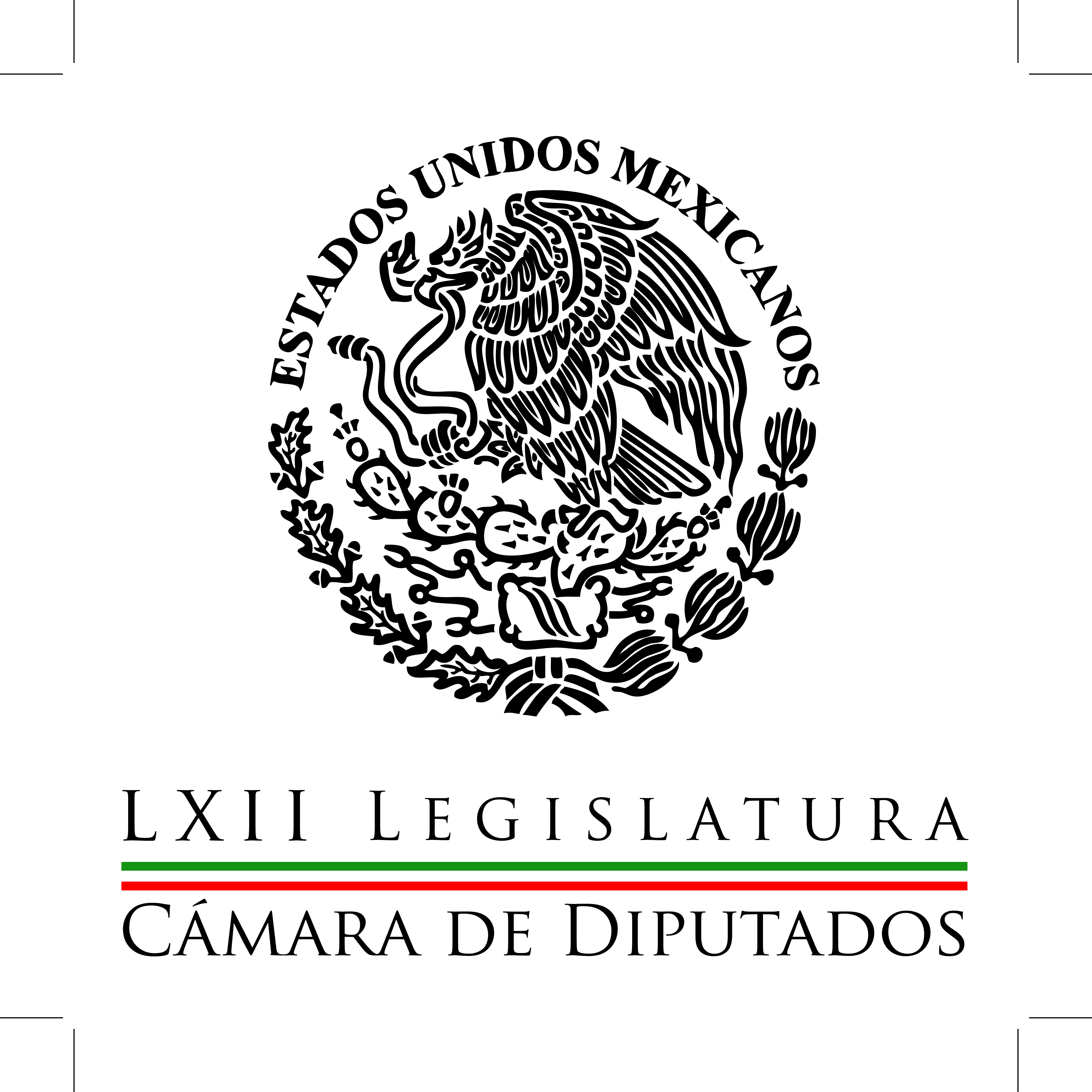 Carpeta InformativaPrimer CorteResumen: Desaparición de normalistas prueba para el Estado mexicano: AureolesComo una barbarie califica el PRD lo ocurrido en Iguala, Guerrero Movimiento Ciudadano pide elegir al mejor perfil como ombudsman nacionalPresentará PAN proyecto del Sistema Nacional Anticorrupción. Proponen diputados a SCT que modifique calendario de entrega de televisores digitales Pedro Joaquín Coldwell consideró prudente bajar el precio del petróleo en el Presupuesto de 2015  Joaquín López-Dóriga: Ley de Ingresos 2015 20 de octubre de 2014TEMA(S): Trabajo Legislativo FECHA: 20/10/14HORA: 00:00NOTICIERO: MVS NoticiasEMISIÓN: Primer CorteESTACION: OnlineGRUPO: MVS  0Desaparición de normalistas ‘prueba’ para el Estado mexicano: AureolesEl presidente de la Mesa Directiva de la Cámara de Diputados, Silvano Aureoles, afirmó que la desaparición de los 43 normalistas de Ayotzinapa puso a prueba a las instituciones del Estado mexicano por lo que no es momento de "salidas fáciles o posturas ideológicas" que pretenden la desaparición de poderes, como lo solicitó el PAN, pues buscan "provecho político de un asunto que le compete a las instituciones nacionales".En un comunicado, aseguró que es "obligación del Estado", entendido como el gobierno federal, "resolver el conflicto de Iguala, Guerrero, así como dar certeza a los ciudadanos de que se puede superar la crisis de seguridad del país".Aseveró que la prioridad es encontrar a los estudiantes.Por último, indicó que se debe retroceder al centralismo que podría llevar "al retorno del porfiriato" porque ha generado la debilidad institucional en los municipios y las entidades. ys/m.TEMA(S): Información GeneralFECHA: 20/10/2014HORA: 06:07NOTICIERO: Formato 21EMISIÓN: Primer CorteESTACION: 790 AMGRUPO: Radio Centro0Como una barbarie califica el PRD lo ocurrido en Iguala, Guerrero Carlos González, conductor: Como una barbarie califica el PRD lo ocurrido en Iguala Guerrero, Daniel Rosas estuvo cerca de los perredistas, ésta fue la expresión. Reportaje Daniel Rosas, enviado especial en Guerrero: Legisladores y dirigentes del PRD en el estado de Guerrero, calificaron los hechos ocurridos en Iguala como un acto de barbarie que debe ser castigado, por ello mostraron su respaldo al gobernador Ángel Aguirre, para que permanezca en el cargo y haga valer la ley. En conferencia de prensa en Acapulco, en la que estuvieron presentes todos los senadores, así como los diputados federales y locales, el presidente del PRD en Guerrero, Carlos Reyes Torres habló de las resoluciones conseguidas tras el noveno Consejo Nacional de su partido. Insert de Carlos Reyes Torres, presidente del PRD en Guerrero: “El pleno extraordinario del PRD refrendó su apoyo al gobernador Ángel Aguirre para que continúe en las gestiones necesarias hasta dar con el paradero de los jóvenes normalistas de Ayotzinapa y castigar a los responsables de su desaparición“. Reportero: Calificó los sucesos de los pasados 26 y 27 de septiembre como un acto de barbarie y de desaparición forzada, pese a que aseguró que los responsables son los grupos del crimen organizado. Insert de Carlos Reyes Torres, presidente del PRD en Guerrero: “El atentado contra estos jóvenes inocentes, no sólo ha demostrado la cobardía de la delincuencia, sino además un propósito deliberado por su parte para dividir a nuestra sociedad y sus instituciones, pero se equivocan”. Reportero: Recordó que desde el inicio del caso, el gobierno de Guerrero se comprometió a hacer valer la ley y combatir la corrupción. Insert de Carlos Reyes Torres, presidente del PRD en Guerrero: “Por ello en este caso en particular, indudablemente los responsables de la atrocidad cometida contra los jóvenes normalistas serán castigados sean quienes sean.”. Duración 1’42’’, nbsg/m. TEMA(S): Trabajo Legislativo FECHA: 20/10/14HORA: 00:00NOTICIERO: MVS NoticiasEMISIÓN: Primer CorteESTACION: OnlineGRUPO: MVS  0Movimiento Ciudadano pide elegir al mejor perfil como ombudsman nacionalEl grupo parlamentario de Movimiento Ciudadano en la Cámara de Diputados pidió afinar el mecanismo de selección del Ombudsman nacional para que se encuentre con el mejor perfil y no corresponda a intereses  políticos, ya que el país vive una emergencia de derechos humanos. El vicecoordinador de la bancada, Ricardo Mejía Berdeja, pidió a los senadores estar a la altura y designar al frente de la institución a quien tenga experiencia, legitimidad, reconocimiento de las organizaciones no gubernamentales y credibilidad. Ante la posibilidad de que el actual titular, Raúl Plascencia Villanueva, participe en el proceso para reelegirse, pidió atender las solicitudes de juicio político en su contra por ser omiso a su labor.Además de que es un personaje cercano a la senadora panista, Mariana Gómez del Campo, quien debe excusarse de la discusión. ys/m.TEMA(S): Trabajo LegislativoFECHA: 20/10/14HORA: 8:25NOTICIERO: Grupofórmula.comEMISIÓN: Primer Corta ESTACION: onlineGRUPO: Radio Fórmula 0Presentará PAN proyecto del Sistema Nacional Anticorrupción. Hacia el mediodía de este lunes, el PAN ofrecerá una conferencia de prensa.La conferencia se llevará a cabo en las instalaciones de Acción Nacional y está siendo convocada por su presidente Ricardo Anaya y los coordinadores en el Senado, Jorge Luis Preciado y de diputados, José Isabel Trejo.Presentarán el proyecto del Sistema Nacional Anticorrupción. Ma.m.TEMA(S): Trabajo LegislativoFECHA: 20/10/2014HORA: 07:42NOTICIERO: Formato 21EMISIÓN: Primer CorteESTACION: 790 AMGRUPO: Radio Centro0Proponen diputados a SCT que modifique calendario de entrega de televisores digitales Carlos González, conductor: Proponen diputados a la Secretaría de Comunicaciones que modifique el calendario de entrega de televisores digitales por el apagón analógico para no interferir con el proceso electoral del 2015 que ya está en marcha. Duración 15’’, nbsg/m. TEMA(S): Información GeneralFECHA: 20/10/2014HORA: 06:10NOTICIERO: Imagen EmpresarialEMISIÓN: Primer CorteESTACION: 90.5 FMGRUPO: Imagen0Pedro Joaquín Coldwell consideró prudente bajar el precio del petróleo en el Presupuesto de 2015  Rodrigo Pacheco, conductor: El secretario de Energía consideró prudente bajar el precio del petróleo en el Presupuesto 2015. Pedro Joaquín Coldwell, titular de la Secretaría de Energía, aseguró que el ajuste que hicieron los legisladores al precio base del crudo de 82 a 81 dólares para el presupuesto del otro año fue una decisión necesaria y prudente. El funcionario explicó que, bajo el contexto actual, en el que los precios de la mezcla mexicana de exportación han registrado caídas significativas, es necesario tomar previsiones indispensables, sobre todo para prever una baja en los ingresos. La declaración se dio luego de que el jueves la Cámara de Diputados, en el proyecto de decreto de la Ley de Ingresos de la Federación 2015, prevé un monto histórico por cuatro billones 702 mil 951 millones de pesos. Ya había dicho con anterioridad Pedro Joaquín Coldwell, el secretario de Energía, que la baja en los precios del petróleo y de la mezcla mexicana, por supuesto, podrían afectar el proceso de la Ronda Uno. Por lo pronto esto es lo que dijo el secretario. Insert de Pedro Joaquín Coldwell, secretario de Energía: "En principio, me parece que la decisión que tomó el Congreso es la correcta. Hay una actitud de prudencia y vamos a darle un seguimiento muy puntual a los precios del mercado de crudo". Conductor: Cerró, de hecho, el viernes en 77.68 dólares por barril en la mezcla mexicana de exportación. Duración 1’24’’, nbsg/m. TEMA(S): Trabajo LegislativoFECHA: 20/10/2014HORA: 06:28/NOTICIERO: En los Tiempos de la RadioEMISIÓN: Primer CorteESTACION: 103.3 FMGRUPO: Fórmula0Joaquín López-Dóriga: Ley de Ingresos 2015 Joaquín López-Dóriga, colaborador: El jueves pasado, cuatro días antes del plazo establecido en la ley, la Cámara de Diputados aprobó por una amplia mayoría la Ley de Ingresos para el año que viene. Los diputados modificaron la iniciativa del Ejecutivo y disminuyeron la estimación del precio del barril de petróleo de exportación de 82 a 81 dólares, pero aumentaron el tipo de cambio previsto para el año que viene de 13 pesos a 13 pesos con 40 centavos. La Ley de Ingresos contempla un crecimiento de la economía para el año que viene de 3.7 por ciento, una inflación de 3 por ciento, considera estímulos fiscales a quienes contraten personas con alguna discapacidad sea motriz, mental, auditiva o de lenguaje; se aumenten las cuotas a los estados por concepto de IEPS a las gasolinas y diesel calculada en 827 millones de pesos, y se establece que del impuesto a las bebidas saborizadas se destine un monto para combatir la desnutrición y el sobrepeso y para implementar bebederos agua potable en las escuelas públicas. Duración 1’13’’, nbsg/m. TEMA(S): Trabajo LegislativoFECHA: 20/10/2014HORA: 07:08NOTICIERO: Formato 21EMISIÓN: Primer CorteESTACION: 790 AMGRUPO: Radio Centro-Sergio Sarmiento: Ley de Ingresos  Sergio Sarmiento, colaborador: Los diputados aprobaron la semana pasada una Ley de Ingresos con el mayor ingreso presupuestario en la historia del sector público de nuestro país. Los diputados aprobaron ingresos por cuatro billones 702 mil 951 millones de pesos, pero lo más curioso del asunto es que 595 mil millones de pesos de este ingreso, o sea, un 12.6 por ciento, corresponde a nueva deuda. Eso es como si yo o usted sumáramos a nuestro sueldo la cantidad de dinero que pudiéramos contratar de deuda en la tarjeta de crédito y todo lo consideráramos ingreso. De hecho, los 595 mil millones de pesos que el gobierno contratará de nueva deuda son equivalentes a 42 mil millones de dólares. Ni siquiera José López Portillo o Luis Echeverría en sus peores momentos de irresponsabilidad financiera, soñaron con endeudar a nuestro país en 42 millones de dólares en un sólo año. Duración 1’14’’, nbsg/m. TEMA(S): Trabajo LegislativoFECHA: 20/10/14HORA:NOTICIERO: MVS NoticiasEMISIÓN: Primer Corta ESTACION: 102.5 FMGRUPO: MVS  0Enrique Galván: Aprobación del presupuesto para 2015 Enrique Galván Ochoa, colaborador: ¿Qué tenemos esta semana? En primer lugar, la continuación del proceso legislativo para aprobar el presupuesto de Gobierno Federal del próximo año. Ya fue aprobado el capítulo de los ingresos en la Cámara de Diputados, autorizaron la propuesta de la Secretaría de Hacienda; el Gobierno Federal dispondrá de cuatro billones 700 mil pesos millones de pesos aproximadamente. Ya está en el Senado, lo verá esta semana, no se esperan grandes cambios, más bien ninguno, el PRI cuenta con una amplia mayoría contando los votos de su nuevo aliado el PRD, y sus viejos aliados, el PAN y el Verde. En la Cámara de Diputados sólo 35 diputados y diputados de 500 integrantes, votaron en contra del proyecto de la Secretaría de Hacienda; como autómatas dijeron sí a todo lo que les pusieron enfrente, inclusive temas tan delicados como el endeudamiento: el gobierno recibió autorización para pedir prestados más de 600 mil millones de pesos el próximo año. La mayoría de diputados que aprobó el presupuesto de 2015 es la misma que le sirvió al gobierno priista para sacar adelante la reformas estructurales. Sin embargo, hay una relación costo-beneficio en el Pacto con los partidos de "oposición", oposición entre comillas. Se publicó un texto en la revista británica The Economist cuyo tema central son los acontecimientos de Guerrero, su título es "México, la impunidad"; apareció el fin de semana. Dice que para modernizarse, el país necesita no sólo de reformas económicas como las recientemente aprobadas, sino también necesita respeto a las leyes. Dice que vivir fuera de la ley se ha convertido en un sistema de vida en nuestro país. Menciona que el gobierno priista prefirió aliarse con el PAN a fin de sacar estas reformas y extendió una carta de impunidad al gobierno de Calderón. Y ahora también -ésta ya es opinión mía- se está viendo muy lento en Guerrero donde su otro aliado, el PRD, hasta el momento ha logrado sostener al gobernador Ángel Aguirre. Muy duro el texto de The Economist. Irónicamente el gobierno priista con sus reformas trataba de ganarse el reconocimiento internacional, pero en vez de eso está recibiendo notas reprobatorias porque no consiguen poner un régimen de derecho en el país y eso no es bueno para la inversión nacional e internacional. Y sus aliados políticos como en el caso de la barbarie de Guerrero, no están contribuyendo con ese fin. 3’ 23”, Ma.m. INFORMACIÓN GENERALTEMA(S): Trabajo LegislativoFECHA: 20/10/14HORA: 7:39NOTICIERO: Imagen InformativaEMISIÓN: Primer Corta ESTACION: 90.5 FMGRUPO: Imagen 0Cristina Díaz: El análisis de la desaparición de poderes en Guerrero Adela Micha (AM), conductora: Ya le adelantaba en el resumen de entrada que mañana la Comisión de Gobernación en el Senado de la República va a analizar la desaparición de poderes en Guerrero que promueven el PAN y también organizaciones civiles del estado. Yo tengo en la línea telefónica para hablar de esto a Cristina Díaz, ella es presidenta de esta Comisión de Gobernación en el Senado. ¿Cómo está senadora?, buen día. Cristina Díaz (CD), presidenta de la Comisión de Gobernación del Senado: Buen día, con el gusto saludarte y saludar al auditorio que te está escuchando. AM: Igualmente, gracias. A ver, cuéntanos, ¿cuáles son los posibles escenarios?, ¿qué tiene que pasar mañana? Le hemos explicado al auditorio que ésta es una facultad del Senado de la República. CD: Sí, como tú bien dices el grupo legislativo de Acción Nacional presentó una solicitud para la desaparición de poderes, misma que fue turnada por la Mesa Directiva a la Comisión de Gobernación. Se tuvo cinco días, cinco días hábiles para emitir el dictamen, mañana estamos en el quinto día, así que mañana estaremos sesionando por la mañana, a las 9:00, estamos citando a las 8:30. Y es muy importante subrayar que el papel de la Comisión es revisar que los hechos que están señalados en la solicitud, se puedan identificar en las cinco causales que tiene el artículo 76 en su fracción quinta. En caso de que se pueda identificar uno de ellos, entonces podemos nosotros dictaminar en un sentido o en otro, pero solamente, es importante decirlo, el Pleno del Senado puede decidir si se declara o no que han desaparecido los poderes. AM: Es decir, a ver, ¿esa decisión se tiene que tomar en el Pleno y es el Pleno del Senado quien turna a la Comisión la solicitud, ¿no? CD: Así es, la turnó. Nosotros estamos revisando que ante los enunciados o los hechos que señale esta solicitud, uno de ellos pudiera tener, o alguno de ellos, efecto dentro de las causales que está señalada en el artículo 76 de la Constitución en su fracción quinta. Si uno de ellos estuviera, entonces nosotros en ese sentido dictaminamos, pero solamente señalando que se encontró o no se encuentre ninguno de los señalamientos dentro de las causales, pero es el pleno el que puede decidir si procede o no la declaración de la desaparición de poderes, sólo es el pleno del Senado. AM: Y la decisión, ¿es a modo de votación? CD: Bueno, nosotros en la Comisión por supuesto que al momento de dictaminar lo ponemos a discusión, el dictamen, perdón, la solicitud que envió el grupo legislativo de Acción Nacional si de ahí pasa a votación al pleno. AM: Ahora, ¿cómo lo has visto y cuál es tu opinión al respecto? CD: ¿Bueno? AM: Sí, te preguntaba, Cristina Díaz, ¿cómo lo has visto tú y cuál es su opinión y tu posición al respecto? Porque insisto, esta solicitud la presenta el Partido Acción Nacional y organizaciones civiles en el estado, en el PRD no acaban de ponerse de acuerdo, está como muy dividido el asunto. ¿Tú cómo lo ves, Cristina? CD: Déjame comentar, primero seguramente me entenderás en la posición que como presidente de la Comisión de Gobernación. AM: No fijas postura. CD: Tengo que ser muy cuidadosa para mis expresiones. ¿Pero cuáles serían estas causales por ejemplo? Te lo señalo: que se quebrantaron los principios de régimen legal, que se abandonara el ejercicio de sus funciones a no ser que no haya causa de fuerza mayor. Otra causal es que estuvieran imposibilitados físicamente para el ejercicio y las gestiones inherentes a su cargo o con motivo de los procesos o conflictos causados o propiciados por ellos mismos que estén afectando la vida del estado Otro de ellos es que prorrogar su permanencia en sus cargos, después de fenecido el periodo para el que fueron electos o nombrados. Y quinto, que promovieran o adoptaran forma de gobierno o base de organización política distinta a las que exija su Constitución. Esas son las cinco causales en las que al presentarse en esta solicitud, nosotros tenemos que revisar con mucho cuidado si se encuentran en una de ellas algunos de estos, y entonces causa efecto. Si no se encuentra, también lo tenemos que decir en nuestro dictamen para llevarlo al Pleno del Senado. Vamos a pensar que procediera, en el supuesto, en el supuesto caso de que procediera, ¿qué pasaría? Porque seguramente la gente lo ha pensado. En caso de que el Senado, en el supuesto que el Senado determinara que han desaparecidos los poderes, entonces procede a formular la declaratoria y entonces se nombra a un gobernador provisional. Este gobernador provisional se designa o se nombra a partir de que el Presidente de la República envía una terna dentro de los tres días siguientes a la decisión del Pleno. En caso de que esto suceda, este gobernador provisional debe de convocar conforme a la Constitución del Estado, dentro de los tres meses siguientes al momento de la asunción de su cargo, a elecciones a gobernador y también a los integrantes al Congreso, porque entonces en esta declaratoria también tú desapareces el Poder Legislativo. Y dentro, todo esto se tiene que mover dentro de un límite de seis meses. También ese gobernador provisional deberá hacer la designación provisional de los magistrados del Tribunal Superior de Justicia, porque también está desapareciendo al Poder Judicial. Eso es muy complejo, esto es muy complejo, este supuesto, pero bueno, está ya reglamentado, ya está reglamentado este artículo 76 en su Fracción V y esto nos permite tener más claridad. ¿Qué hemos hecho como una misión durante estas horas? AM: Dime porque tengo un minutito antes de irme a... CD: Enviamos nosotros dos oficios: uno al Poder Judicial representado por la presidencia del Tribunal, y otro al Congreso del estado, también representada la presidencia de la Mesa Directiva. Nosotros hicimos ahí, vamos a decir, unas preguntas que son fundamentales para saber si en el caso, por ejemplo, del Poder Judicial dichos integrantes a esos órganos jurisdiccionales han abandonado o dejaron de cumplir sus funciones ordinarias. Esto quiere decir, los juzgados, por ejemplo, siguen abiertos y siguen atendiendo a la gente. AM: Y eso sí está ocurriendo. CD: Exacto, la gente está laborando normalmente. Su función de sus integrantes de estos órganos jurisdiccionales están imposibilitados físicamente al ejercicio de sus funciones por la situación que vive el estado, y se han derivado acontecimientos en el estado que ha impedido la vigencia del orden jurídico en su caso y el funcionamiento de estos órganos, por citar algunos ejemplos. Pero realmente ese asunto está ahí en Iguala, está en Iguala pero... AM: Pero no en todo el estado, ¿no? CD: No podemos juzgar que todo el Poder Judicial haya dejado de funcionar, o que no hayan abierto, en un ejemplo más claro, los juzgados. Lo mismo sucede, este mismo tipo de preguntas para el Poder Legislativo. AM: Bueno, esto será mañana entonces, ¿no? Mañana la mañana, Cristina. CD: ¿Perdón? AM: Esto es mañana en la mañana, ¿no? CD: Esto es mañana en la mañana, pero sí teníamos nosotros que haber enviado distintos oficios para saber en qué condiciones se encuentra la vida institucional de estos dos poderes. AM: En el estado, ok. CD: Esto será un elemento más que se aporte en la mesa del análisis, de la discusión y del debate. AM: Que será factor. Bueno. Pues muchas gracias, Cristina. Gracias, senadora. CD: Al contrario, Adela. Gusto en saludarla, que tenga un buen día. AM: Gracias, presidenta de la Comisión de Gobernación del Senado, Cristina Díaz. 10’ 31”, Ma.m. TEMA(S): Trabajo LegislativoFECHA: 20/10/14HORA: 7:55NOTICIERO: Milenio.comEMISIÓN: Primer Corta ESTACION: onlineGRUPO: Milenio0Desaparecer poderes en Guerrero sería muy grave: BarbosaDesaparecer los tres poderes de gobierno en Guerrero sería muy grave y provocaría un ambiente de suma tensión, aseguró el presidente del Senado, Miguel Barbosa.Explicó que la desaparición de poderes es un procedimiento que está previsto en la Constitución como una facultad del Senado, pero que dijo que "esa legislación está hecha en otro tiempo, en el marco de una realidad política distinta a la que hoy vivimos. Es una ley con muchos vacíos no dice muchas cosas de cómo resolver un proceso de desaparición de poderes"."En caso de aplicarse la desaparición de poderes sería un impacto jurídico, político, institucional a un estado, sería muy grave, porque desaparece Poder Ejecutivo, y se nombra a un gobernador interino, se desaparece el Poder Judicial y se desaparece el Congreso del estado", dijo en entrevista con Magda González en Milenio Televisión."Es un golpe constitucional, es un shock constitucional muy grave que muy difícilmente podría resolver las cosas en este momento y provocaría un ambiente de suma tensión y de suma falta de gobernabilidad".Barbosa señaló que sería importante que el gobernador del estado, Ángel Aguirre, se separara de su cargo, pero no porque lo considera responsable de los hechos ocurridos el 26 de septiembre en Iguala."Los consejeros nacionales nos pronunciamos para que el gobernador se separara de su cargo y ayudara en las investigaciones."Pudiera verse al PRD con una propuesta muy aliado del esclarecimiento de los hechos, no porque estemos viendo responsabilidades penales sobre el gobernador de Guerrero, sino estamos viendo cómo se está deteriorando el gobierno", dijo.Durante el IX Consejo Nacional del PRD, Miguel Barbosa y Alejandro Encinas se pronunciaron por la separación del cargo de Aguirre para ayudar a las investigaciones de la desaparición de los 43 estudiantes de la Normal de Ayotzinapa. Ma.m. TEMA(S): Información GeneralFECHA: 20/10/2014HORA: 06:14NOTICIERO: Fórmula Detrás de la NoticiaEMISIÓN: Primer CorteESTACION: 06:14GRUPO: Fórmula0Senado iniciará la revisión de la minuta de Ley de Ingresos 2015 Israel Aldave, reportero: El coordinador de los senadores del PRI, Emilio Gamboa Patrón, afirmó que durante la presente semana y con base a la obligación del Senado de la República iniciará el análisis de la minuta enviada por la Cámara de Diputados que contiene el proyecto de ingresos para el próximo año. Afirmó el coordinador priista que se tendrá una mayor capacidad de inversión en los rubros que demanda la población. Dijo que el objetivo del grupo parlamentario del PRI es lograr acuerdos con las distintas fuerzas políticas, tal y como sucedió en la Cámara de Diputados, ya que el propósito del mecanismo económico que se avalará es generar un mayor bienestar para los mexicanos. Afirmó que el paquete económico es la herramienta que ayudará a construir un México próspero, en paz, incluyente, con educación de calidad, con mejor seguridad pública, así como servicios de salud que permitan explotar el potencial que tiene nuestro país para seguir creciendo. Duración 1’05’’, nbsg/m. TEMA(S): Información GeneralFECHA: 20/10/2014HORA: 06:48NOTICIERO: En los Tiempos de la RadioEMISIÓN: Primer CorteESTACION: 103.3 FMGRUPO: Fórmula0Carolina Viggiano: Derecho de las mujeres a votar Carolina Viggiano, colaboradora: Tras un largo periodo de debates y lucha, el 17 de octubre de 1953 fue publicado en el Diario Oficial de la Federación el decreto que reconoció el derecho de las mujeres a votar y ser votadas para puestos de elección popular. Desde entonces en México celebramos esa fecha y con motivo de ella hoy quiero presentarles las siguientes reflexiones. En este mes se cumplen 61 años de aquel histórico decreto y hasta hace unos meses era el logro más significativo en lo que respecta a los derechos políticos de las mujeres. Durante estos años las mujeres poco a poco nos hemos ido involucrando en asuntos públicos y muchas hemos ocupado u ocupamos distintas posiciones en la vida política del país, no sin tropiezos y con cierta desigualdad, pero finalmente nuestra visión y perspectivas se reflejan en el quehacer público y político. Este 2014 ha sido un año de gran importancia política para las mujeres de todo el país. La aprobación de la reforma constitucional en materia político-electoral ha asegurado que el 50 por ciento de las candidaturas para elegir legisladores federales y locales se reserven a las mujeres, lo que no debería tomarse con alarma ni sorpresa si tomamos en cuenta que las mujeres representamos poco más del 50 por ciento de la población total y de las personas inscritas en el padrón electoral. Esta llamada paridad de género ha sido reforzada por el Instituto Nacional Electoral que en días pasados se ocupó de la integración de 18 organismos públicos locales electorales en los estados donde designó a 66 mujeres consejeras, diez de ellas presidentas que representan el 52 por ciento del total de integrantes de dichos organismos. Por otra parte, el pasado miércoles el Tribunal Federal Electoral y el Instituto Nacional de las Mujeres, con el impulso del presidente Enrique Peña Nieto, firmaron un convenio para la creación del Observatorio de Participación Política de la Mujer que tendrá el propósito de promover los derechos políticos de las mujeres, así como evaluar y medir el acceso de las mujeres en la vida política nacional con la finalidad de aportar información para el diseño de políticas públicas que permitan un mayor empoderamiento de las mujeres. Hoy más que nunca las mujeres debemos ejercer nuestros derechos, porque sin la participación de más de la mitad de la población no puede haber democracia. Duración 3’01’’, nbsg/m. TEMA(S): Información General FECHA: 20/10/14HORA: 00:00NOTICIERO: MVS NoticiasEMISIÓN: Primer CorteESTACION: OnlineGRUPO: MVS0Politécnicos formalizan hoy su aceptación condicionada a la mesa publica de dialogoEste lunes 20 de octubre a las 10:00 horas los politécnicos en paro formalizarán ante el gobierno federal, su disposición a instalar la Mesa de Diálogo Público “si y sólo si”: se aprueba un Congreso Nacional Politécnico con “carácter resolutivo y refundacional dotado de capacidades jurídicas para hacerlo; no represalias a los integrantes del movimiento; y la no integración del nivel medio superior del IPN al Sistema Nacional del Bachillerato.”Frente a las rejas de la Escuela Superior de Medicina en donde continuaron los trabajos de la Asamblea General Politécnica reunida en sesión permanente desde el miércoles anterior en Upiicsa, los jóvenes precisaron que “enviarán” su respuesta a las Secretarías de Educación Pública y de Gobernación este lunes.El Congreso Nacional Politécnico discutirá los procesos de democratización en la organización y el proyecto de educación e investigación en el IPN”.Los politécnicos en paro dejaron  que la mesa deberá ser difundida por Canal Once y “en los canales de comunicación que determine la comunidad estudiantil”, sin dar más detalles al respecto.En la Mesa de Diálogo Público, sobre el caso de la definición del Director General Interino que tendrá entre las acciones a desempeñar, que cancelar el reglamento interno aprobado, así como su publicación; garantizar la recandelarización del ciclo escolar lectivo; suprimir planes y programas de estudio a nivel superior que cada unidad considere prudente; aumento de presupuesto a través de una propuesta del gobierno federal hacia el Congreso de la Unión; cancelación del oficio que otorga prestaciones vitalicias a ex-directores y no represalias.Los estudiantes en protesta destacaron que el paro se mantiene hasta no obtener respuesta satisfactoria a sus reiteradas demandas; por lo pronto, este lunes otro sector de integrantes de la comunidad politécnica se ha citado por redes sociales para tratar, en punto de las 10:00 horas, la recuperación de las escuelas y continuar el movimiento con escuelas abiertas. ys/m.TEMA(S): Información General FECHA: 20/1014HORA: 00:00NOTICIERO: MVS NoticiasEMISIÓN: Segundo CorteESTACION: OnlineGRUPO: MVS0Revelan PGR y CNS vínculos de 'Guerreros Unidos' con 13 policías de Guerrero y EdomexLa Policía Federal apoyada por el Ejército Mexicano asumirá las labores de seguridad pública en 12 municipios de Guerrero y uno más del Estado de México, tras descubrir que elementos de esas 13 policías municipales, están presuntamente vinculadas con el grupo delictivo “Guerreros Unidos”, al que se responsabiliza de la desaparición de 43 estudiantes normalistas de Ayotzinapa, informó el Comisionado Nacional de Seguridad, Monte Alejandro Rubido García.Acompañado por el Procurador General de la República (PGR), Jesús Murillo Karam, y el titular de la Agencia de Investigación Criminal (AIC), Tomás Zerón de Lucio, Rubido García también reveló que el encargado de despacho en la alcaldía municipal de Iguala, el síndico Óscar Antonio Chávez Pineda, fue detenido por elementos de esa dependencia y trasladado a la Ciudad de México, con el propósito de que declare en calidad de presentado ante la Subprocuraduría Especializada en Investigación de Delincuencia Organizada (SEIDO).Rubido García explicó que en el caso de las 13 policías municipales intervenidas, se trata de corporaciones en las que se detectaron graves irregularidades en su operación, por lo que todos sus elementos fueron desarmados y puestos a disposición de la Sexta Región Militar con sede en el estado de Tlaxcala para que se les practiquen exámenes de control de confianza.“Derivada de la investigación, se han identificado situaciones irregulares en algunas corporaciones de seguridad municipal en las regiones Norte y Tierra Caliente de Guerrero, así como en el municipio limítrofe de Ixtapan de la Sal, ya en el Estado de México, lo que permite presumir nexos entre elementos de seguridad pública de dicho orden y miembros de la delincuencia organizada”, puntualizó Rubido García.La medida abarca los municipios de Apaxtla, Arcelia, Buenavista de Cuéllar, Coyuca de Catalán, General Canuto Neri, Ixcateopan de Cuauhtémoc, Pungarabato, Pilcaya, San Miguel Totolapan, Taxco de Alarcón, Teloloapan y Tlapehuala  en Guerrero, así como la alcaldía de Ixtapan de la Sal, en el Estado de México.Agregó que las armas incautadas a todos esos policías municipales, fueron puestas a disposición de la PGR para realizarles peritajes que permitan descartar su posible uso en hechos delictivos, además de que se va a revisar si las mismas cumplen con lo marcado en las licencias colectivas que expide la Secretaría de la Defensa Nacional (Sedena).En este marco, el Comisionado Nacional de Seguridad reveló que el gobierno de México hizo una petición de asistencia técnica a la Comisión Interamericana de Derechos Humanos (CIDH) para cumplir con las medidas cautelares o de protección que el Estado mexicano debe ofrecer a las familias de las víctimas y a los estudiantes normalistas que sobrevivieron a estos hechos.Dijo que una media adicional que se tomó por parte de la PGR para garantizar el apoyo a las víctimas y sus familias, es acreditar a sus abogados y representantes legales con el propósito de que tengan acceso pleno al expediente del caso, lo que ayudara a la coadyuvancia que marca la Ley de Víctimas para este tipo de casos.Por último, reconoció que a 23 días de que fueran secuestrados los estudiantes normalistas de Ayotzinapa, todavía no se tiene el paradero de los 43 jóvenes desaparecidos, a pesar de que las fuerzas federales han realizado 500 recorridos y 70 vuelos de reconocimiento en Iguala y municipios aledaños.El despliegue en el estado de Guerrero de 16 equipos de inteligencia, 16 binomios caninos, 17 helicópteros, tres aeronaves de reconocimiento, una brigada de seis buzos y cuatro laboratorios móviles tampoco ha servido para localizar a los normalistas desaparecidos. ys/m.TEMA(S): Información GeneralFECHA: 20/10/2014HORA: 07:15NOTICIERO: La RedEMISIÓN: Primer CorteESTACION: 88.1 FMGRUPO: Radio Centro0Héctor Apresa Patrón: Guerrero está en la ruta de la ingobernabilidad  Sergio Sarmiento (SS), conductor: El Congreso de Guerrero ha expresado su preocupación por que la entidad pueda caer en la ingobernabilidad por las protestas detonadas por la desaparición de los normalistas de Ayotzinapa. Hace unos días, de hecho, el Congreso fue objeto de ataques vandálicos. Vamos a conversar con el secretario de la Comisión de Gobierno y coordinador del PRI en el Congreso de Guerrero, es el diputado priista Héctor Apresa Patrón, secretario de esta Comisión de Gobierno. Señor diputado, buenos días, gracias por tomar la llamada. Héctor Apresa (HA), secretario de la Comisión de Gobierno y coordinador del PRI en el Congreso de Guerrero: Muy buenos días, un afectuoso saludo a usted, a su equipo, y muy especialmente a la gente que escucha este importante programa. SS: Hay una visión, por lo pronto, fuera del estado de Guerrero -no sé cómo sea dentro de Guerrero- en sentido de que ya no hay control, de que se ha perdido la gobernabilidad de la entidad, ¿qué opina usted? HA: Guerrero, por su historia, ha sido un estado que ha luchado en la adversidad, en la pobreza, en la marginación, y esto es caldo de cultivo para que cuando hay acontecimientos lamentables, como los sucedidos en Iguala el 26 y 27 de septiembre, la gente salga a las calles, se manifieste y muchas veces lo haga de manera que a muchos les puede parecer inadecuada. Sin embargo, en estos momentos evidentemente la motivación que tiene, que es la muerte de algunos estudiantes y de la desaparición de 43, les da muchas razones para esas manifestaciones que han puesto en jaque, hay que decirlo con toda claridad, en jaque a las instituciones y al ejercicio de gobierno. Evidentemente, yo no diría que Guerrero está en la ingobernabilidad total, pero sí sostengo que está en la ruta hacia la ingobernabilidad. Guadalupe Juárez Hernández (GJH), conductora: ¿Que debería pasar de aquí en adelante? Hay quien ha pedido desaparición de poderes, hay quien ha pedido la renuncia del gobernador, ustedes que viven, ustedes que saben cómo está la situación allá, que la padecen, ¿qué es lo que debería ocurrir? HA: Mira, yo creo que en estos momentos la desaparición de poderes no resuelve el problema, tampoco lo resuelve, desde mi punto de vista, la renuncia o la licencia, más bien, mejor dicho la licencia del gobernador Aguirre. Me parece que en estos momentos las autoridades federales, estatales e incluso municipales, pero también con participación de la sociedad, deben de centrarse en tres elementos fundamentales. Uno, esclarecer el grotesco atentado criminal contra los estudiantes que, ojo, no es nada más contra los estudiantes, fue contra la sociedad en su conjunto; segundo, fortalecer la búsqueda de los desaparecidos y, preferentemente, esto sería fabuloso, sería fantástico, es encontrar con vida a los normalistas desaparecidos. Me parece que cualesquiera otra acción que no esté enfocado hacia esto, no contribuiría al ya de por sí polvorín político y social en que se ha convertido Guerrero. En alguna ocasión leía, y perdón porque me extendí, leía que en Guerrero la pradera está seca, el pasto seco ha iniciado su incendio, y me parece que la desaparición de poderes o en estos momentos, sin que culmine la investigación y se determine la responsabilidad o no del gobernador Ángel Aguirre, me parece que significaría echar gasolina al fuego que se ha iniciado. SS: Me parece interesante su posición, en parte porque usted representa... bueno, es diputado del PRI y yo he sentido que hay mucho rencor por parte de los priistas a Ángel Aguirre que dejó el partido para postularse como candidato por el PRD. ¿Qué tanto están pesando los partidos políticos en todo este asunto y sobre todo en las próximas elecciones que deben llevarse a cabo el año que viene? HA: La pregunta que hace usted es importantísima. Primero, yo le quiero comentar, aprovecho su pregunta para decirle que en el tiempo que llevamos desde 2012 que asumimos el papel de diputados locales en el Congreso del estado, hemos manifestado pública y abiertamente una total disposición a contribuir a la gobernabilidad en Guerrero. Hemos dejado a un lado, aunque parezca paradójico e ilógico en un estado como Guerrero, la fracción parlamentaria del PRI ha dejado a un lado la contienda electoral y se ha dedicado a poder armar un esquema general de gobierno con los demás poderes públicos. No le tenemos rencor a Ángel Aguirre, es más, el momento que está pasando Guerrero. Por lo menos un servidor, y lo digo con el debido, con la debida responsabilidad, le ha manifestado una total y absoluta disposición a contribuir sin sumisión, a contribuir a poner nuestro granito de arena a resolver el problema. Me parece que estar en una pugna partidista de parte de quien sea es verdaderamente criminal. Algunos dicen que Aguirre es totalmente responsable, por otro lado el PRD dice que es el Gobierno Federal. Me parece que esas cosas son torpes, absurdas, que no contribuyen en nada, y nosotros no estamos en esa tónica. Yo quiero aprovechar aquí para hacer un señalamiento, me parece que en estos momentos en Guerrero se requiere urgentemente un plan de reconciliación social. Sin duda el modelo de comunicación gobierno-sociedad está muy fracturado, en Guerrero hay que reinventar la forma de hacer gobierno; me parece que todos los actores políticos y sociales tenemos que sentarnos a la mesa y en estos momentos no solamente atender las tres prioridades que señalaba yo al principio, sino sentarnos a la mesa y ubicar las cinco o seis tareas fundamentales para reconstruir la forma de gobernar Guerrero y poder sacar adelante a este maltrecho estado. SS: ¿Cuál ve que sean las perspectivas, sin embargo? Vemos una serie de manifestaciones que son lógicas, pero también vemos en ellas acciones de violencia como las que se llevaron a cabo en Chilpancingo la semana pasada. ¿Cuál va a ser la solución? HA: La solución, desde mi punto de vista, tiene que empezar por el esclarecimiento de los lamentables acontecimientos y una sanción ejemplar a los autores intelectuales, a los materiales, pero ojo también, si hay autoridades responsables, con una sanción total y absoluta a las autoridades que resulten responsables. Y desde luego, lo que contribuiría muchísimo es encontrar con vida a los normalistas desaparecidos. Me parece que si avanzamos en esto, Guerrero estará dando un paso importante para solucionar sus problemas. GJH: Vamos a estar, vamos a esperar qué es lo que ocurre porque va a citar la Procuraduría General de la República al padre Solalinde que dice que tiene información de un testigo sobre lo que ocurrió con estos muchachos. HA: Pues ojalá, ojalá que eso contribuya; me parece que si eso contribuye, bienvenido. Guerrero requiere paz social, requiere de conciliación, no podemos, en un estado como Guerrero, seguirnos enfrentando, no son las manifestaciones violentas las que van a resolver los problemas de Guerrero, pero también hoy tienen una bandera legítima. La desaparición de 43 estudiantes y la muerte de otros tres es bandera suficiente para que este movimiento siga creciendo. Desgraciadamente avizoro, ojalá me equivocara, avizoro un escenario de mayor irritación social, de mayor violencia y de mayor ingobernabilidad en Guerrero si es que este asunto no se resuelve rápidamente. SS: Yo le agradezco, diputado Héctor Apresa Patrón, secretario de la Comisión de Gobierno y coordinador del PRI en el Congreso de Guerrero el haber tomado nuestra llamada. HA: Muchísimas gracias. Duración 8’40’’, nbsg/m. TEMA(S): Trabajo LegislativoFECHA: 20/10/14HORA: 7:55NOTICIERO: Milenio.comEMISIÓN: Primer Corta ESTACION: onlineGRUPO: Milenio0Ofrece PGR 1.5 mdp por información sobre normalistasLa Procuraduría General de la República ofreció una recompensa de hasta un millón 500 mil pesos "a quien o quienes den información veraz y útil, que coadyuve eficaz, eficiente, efectiva y oportunamente para la localización por cada uno de los 43 estudiantes de la Normal Rural de Ayotzinapa, Guerrero".En un desplegado publicado hoy en medios nacionales, la PGR ofrece la misma suma por quien coadyuve para la identificación, localización, detención o aprehensión de los probables responsables de delincuencia organizada y los delitos que resulten en agravio de los normalistas.La información será recibida por los siguientes medios:- En las instalaciones de la PGR, en Paseo de la Reforma Número 75, colonia Guerrero, delegación Cuauhtémoc, C.P. 063000, en el Distrito Federal;- En la dirección de correo electrónico denunciapgr@pgr.gob.mx;- En los números telefónicos: (55) 53461544 y (55)53460000, extensión 4748, en la Ciudad de México, y en el 01800 8313196 desde cualquier parte del país.Los 43 normalistas de Ayotzinapa están desaparecidos desde la madrugada del 27 de septiembre, luego de que fueron atacados por policías municipales en Iguala. Ma.m. TEMA(S): Trabajo LegislativoFECHA: 20/10/14HORA: NOTICIERO: Grupofórmula.comEMISIÓN: Primer Corta ESTACION: onlineGRUPO: Radio Fórmula 0Permanencia de Ángel Aguirre deberá decidirlo Guerrero: Peña Nieto. El presiente Enrique Peña Nieto afirmó que la permanencia de Ángel Aguirre como gobernador de Guerrero debe decidirse en aquel estado.Mientras tanto, la mayoría del consejo del PRD, descartó pedirle que solicite licencia al cargo.Además, no reconocen responsabilidad del gobernador en los hechos de Iguala.Mientras que el Tribunal Superior de Justicia de Guerrero, rechazó que existan condiciones para que el Senado decrete la desaparición de poderes en el estado. Ma.m. Carpeta InformativaSegundo CorteResumen: Denunciarán perredistas a Murillo Karam por omisiónConfirma el INE a diputados viabilidad de consultasIngresan politécnicos a oficinas de San LázaroSenado lanza convocatoria para nuevo presidente de CNDH Alejandro Encinas: Reunión de trabajo con Salvador Cienfuegos El gobierno sabe que los 43 normalistas fueron quemados: SolalindeEmilio Álvarez Icaza: México pide asistencia técnica a CIDH por caso de IgualaDetienen a tres presuntos responsables del homicidio de Braulio Zaragoza Politécnicos entregan respuesta en Segob y SEPMéxico, preparado para enfrentar volatilidad del petróleo: SHCP20 de octubre de 2014TEMA(S): Información General FECHA: 20/10/14HORA: 13:38NOTICIERO: Milenio EMISIÓN: Segundo Corte  ESTACION: Online GRUPO: Grupo Milenio 2014Denunciarán perredistas a Murillo Karam por omisiónAl enfatizar que el PRD no debe ser "tapadera" de nadie, Alejandro Sánchez, diputado federal perredista, consideró que Ángel Aguirre, gobernador de Guerrero, debe hacer una evaluación personal para continuar en el cargo tras la desaparición de 43 normalistas en Iguala.Este fin de semana, el Consejo Nacional del PRD, liderado por la corriente Nueva Izquierda, resolvió respaldar al mandatario estatal y no pedirle licencia al cargo."El PRD no debe ser tapadera de nadie. Es natural que de manera urgente tiene que haber medidas, pero esas medidas desde nuestro punto de vista obedecen a que el gobernador evalúe de forma personal y de manera política, que separarse del cargo ayuda a la investigación, ayuda a un sentido de gobernabilidad, entonces el deberá evaluar separase o no del cargo", explicó.En conferencia, el ex secretario general del PRD reconoció que este partido político pasa por una severa crisis, aunque, dijo, no se avecina una catástrofe.El legislador integrante de la corriente Izquierda Democrática Nacional, también anunció que el lunes próximo, junto con otros diputados y consejeros del PRD, presentará, ante la Secretaría de la Función Pública, una denuncia contra el titular de la Procuraduría General de la República, Jesús Murillo Karam por omisión en su responsabilidad.Sánchez argumentó que Murillo Karam no valoró oportunamente las pruebas existentes en contra del alcalde de Iguala, José Luis Abarca, por su presunta participación en el asesinato de Arturo Hernández Cardona, dirigente de una asociación civil en la entidad.  /gh/mTEMA(S): Información General FECHA: 20/10/14HORA: 13:31NOTICIERO: Milenio EMISIÓN: Segundo Corte  ESTACION: Online GRUPO: Grupo Milenio 2014Confirma el INE a diputados viabilidad de consultasEl Instituto Nacional Electoral (INE) notificó oficialmente a la Cámara de Diputados el cumplimiento del número mínimo de firmas de apoyo a las solicitudes de consulta popular sobre reforma energética y salario mínimo, respectivamente presentadas por Cuauhtémoc Cárdenas y Gustavo Madero.El órgano legislativo publicó en una edición especial de la Gaceta Parlamentaria los informes detallados y desagregados sobre la verificación documental y domiciliaria de las firmas entregadas por los promotores de las consultas referidas.La Dirección Ejecutiva del Registro Federal de Electores del INE confirmó así que ambas solicitudes cumplen el requisito mínimo de firmas en un número mínimo equivalente a 2 por ciento del padrón electoral.Adicionalmente, la autoridad electoral envió al Senado la notificación de validez de firmas correspondiente a la consulta propuesta por Andrés Manuel López Obrador sobre reforma energética y tiene pendiente concluir la verificación de los requisitos de la solicitud presentada por el priista César Camacho Quiroz respecto a la reducción del número de diputados y senadores plurinominales.El INE detalló que la solicitud de Cárdenas fue respaldada por 2 millones 585 mil 49 firmas, equivalentes a 3.35 por ciento de la lista nominal de electores; mientras la solicitud del presidente nacional con licencia del PAN, Gustavo Madero, consiguió un millón 948 mil 200 firmas, equivalentes a 2.53 por ciento de la lista nominal.La pregunta de la consulta impulsada por el PRD es “¿Estás de acuerdo en que se mantengan las reformas a los artículos 25, 27 y 28 de la Constitución en materia energética?”, en tanto el PAN plantea la de “¿Estás de acuerdo en que la Ley Federal del Trabajo establezca que la Comisión Nacional de Salarios Mínimos fije un nuevo salario mínimo que cubra todas las necesidades de una familia, para garantizar al menos la línea de bienestar determinada por el Consejo Nacional de Evaluación de la Política de Desarrollo Social?”. /gh/mTEMA(S): Trabajo Legislativo FECHA: 20/10/14HORA: 13:25NOTICIERO: El UniversalEMISIÓN: Segundo Corte  ESTACION: onlineGRUPO: El Universal 0Ingresan politécnicos a oficinas de San LázaroUn grupo de estudiantes del Instituto Politécnico Nacional (IPN) ingresó a las oficinas de la presidencia de la Cámara de Diputados.Los estudiantes se reúnen, a puerta cerrada, con el secretario técnico de la Mesa Directiva, el perredista Eduardo Espinosa.Los estudiantes buscan entregar un documento a los diputados, pero se niegan a difundirlo. /gh/mTEMA(S): Trabajo legislativo FECHA: 20/10/14HORA: 13:03NOTICIERO: FórmulaEMISIÓN: Segundo Corte  ESTACION: Online GRUPO: Fórmula 0Propone PAN Sistema Nacional AnticorrupciónEl presidente nacional del PAN, Ricardo Anaya Cortés, presentó la propuesta de creación de un Sistema Nacional Anticorrupción, que combata de manera seria y frontal este problema.En conferencia de prensa donde estuvo acompañado de los coordinadores del Partido Acción Nacional (PAN) en el Senado, Jorge Luis Preciado y en la Cámara de Diputados, José Isabel Trejo, el dirigente enfatizó que la reforma anticorrupción es sin duda, la más importante de todas las reformas impulsadas por el PAN.Anaya Cortés detalló los seis elementos que contiene la propuesta, entre ellos la formación de un consejo nacional y de un comité ciudadano, que trabajen por un México libre de corrupción, expresó. /gh/mINFORMACIÓN GENERALTEMA(S): Información GeneralFECHA: 20/10/2014HORA: 08:28NOTICIERO: Formato 21EMISIÓN: Segundo CorteESTACION: 790 AMGRUPO: Radio Centro0Advierte Mario Delgado que la Ley de Ingresos del 2015 va a provocar una crisis mayor en el país Carlos González, conductor: Advierte el senador Mario Delgado de la Ley de Ingresos del 2015, va a provocar una crisis mayor en el país. Gaspar Vela, reportero: El Paquete de Ingresos 2015 que llegó al Senado de la República de la Cámara de Diputados es frágil, riesgoso y aumentará la deuda del país, lo que provocará una grave crisis económica, alertó el legislador perredista Mario Delgado. En conferencia de prensa, el exsecretario de Finanzas del DF detalló que los cálculos para la elaboración del Paquete de Ingresos no son creíbles y no se tomó en cuenta el aumento en las tasas de interés, que provocará la inestabilidad de la economía de Estados Unidos. Por ello, estimó que el paquete tiene los ingredientes precisos para provocar una crisis mayor en México. Insert de Mario Delgado, senador del PRD: "Si nos estamos endeudando más, si llegamos a 12 puntos del PIB vamos a tener inestabilidad macroeconómica y no se cumple la cifra de crecimiento, pues entonces estamos dejando en el nivel de exposición muy delicado a nuestra economía mexicana. "Esta combinación lo que hace es un caldo de cultivo para una crisis económica mayor. Hay que decirlo con todas sus letras: si no se cambia fundamentalmente lo que se está haciendo en la economía en este paquete fiscal, estamos haciendo un caldo de cultivo para una crisis". Reportero: El senador propuso tomar en cuenta valores más reales de la economía nacional e internacional para elaborar un paquete más creíble y que el costo de la instrumentación de la Reforma Energética sea parte del gasto corriente. Adelantó que esta semana presentará un Punto de Acuerdo para eliminar la bolsa discrecional que tienen los diputados para asignar recursos para estados y municipios. Duración 1’54’’, nbsg/m. TEMA(S): Información GeneralFECHA: 20/10/2014HORA: 07:15NOTICIERO: Noticias MVS EMISIÓN: Segundo CorteESTACION: 102.5 FMGRUPO: MVS Comunicaciones0Senado lanza convocatoria para nuevo presidente de CNDH Carmen Aristegui, conductora: Ya se publicó la convocatoria donde dice que: "El Senado de la República, con fundamento en lo dispuesto en los párrafos sexto, séptimo y octavo, apartado b del artículo 102 de la Constitución Política de los Estados Unidos Mexicanos, y de conformidad con lo establecido en los artículos correspondientes, en los cuales se establece el procedimiento para la elección o, en su caso, reelección de la persona titular de la Comisión Nacional de los Derechos Humanos. "A las asociaciones civiles y organizaciones sociales, instituciones académicas y de investigación, asociaciones, colegios de profesionales, organismos públicos y privados, y personas del público en general que promueven y defienden la protección, observancia, estudio y divulgación de los derechos humanos, a que propongan a ciudadanas y/o ciudadanos para ocupar la Presidencia de la Comisión Nacional de los Derechos Humanos para el periodo 2014 - 2019, de acuerdo con las siguientes bases: "Primera.- Para dar cumplimiento a lo establecido en el artículo 102 de la Constitución, la persona titular de la Comisión Nacional de los Derechos Humanos para el periodo 2014 - 2019, será elegida por el voto de las dos terceras partes de los miembros presentes de la Cámara de Senadores mediante un procedimiento de consulta pública que será transparente y se apegará a los términos y condiciones que determina la ley. "Segunda.- La persona que resulte electa durará en su encargo cinco años, podrá ser reelecta por una sola vez y sólo podrá ser removida de sus funciones en los términos del Título Cuarto de la Constitución". Y vienen todas las especificaciones hasta llegar a la XIV especificación de esta convocatoria publicada hace unos días. Duración 2’11’’, nbsg/m. TEMA(S): Trabajo LegislativoFECHA: 20/10/14HORA: 12:22NOTICIERO: Milenio.comEMISIÓN: Segundo  CorteESTACION: OnlineGRUPO: Milenio0Busca PRD en el Senado eliminar concepto de ‘jefe de familia’Nadia Venegas, reportera: El PRD en el Senado buscará que se sustituya el concepto de ‘jefe de familia’ por alguno que incluya a todos los trabajadores por igual condiciones en términos de salario mínimo.De acuerdo a un comunicado, los perredistas propondrán mañana que se modifique el artículo 123 constitucional, el cual se asegura contiene conceptos discriminatorios para aquellos trabajadores que no encabezan una familia o para las madres solteras que trabajan, en lo referente a la definición del salario mínimo.Actualmente, la fracción sexta del artículo señala que los salarios mínimos deberán ser suficientes para satisfacer las necesidades normales de un jefe de familia, en orden material, social, cultural y para proveer a la educación obligatoria de los hijos.La iniciativa se presentará este martes en el pleno del Senado por el legislador perredista Mario Delgado,  donde también se buscará que se modifique la redacción del mismo artículo para sustituir el término “hijos”, que se utiliza al señalar el sustento de la educación y que se incluya el de “niños, niñas y adolescentes”.Así también, se buscará se cambie el término “necesidades normales”, por “necesidades vitales”, con lo que se considera, tendrá mejor cobertura.Esta modificación  se buscará a fin de homologar lo establecido en la reforma constitucional del 2011, que cambió al artículo primero, donde se contemplan los derechos laborales como parte de los derechos humanos.  agb/mTEMA(S): Trabajo LegislativoFECHA: 20/10/14HORA: 8:25NOTICIERO: Milenio TVEMISIÓN: Primer Corta ESTACION: CableGRUPO: Milenio0Alejandro Encinas: Reunión de trabajo con Salvador Cienfuegos Magda González (MG), conductora: La Comisión bicameral de Seguridad Nacional citó al secretario de la Defensa Nacional, Salvador Cienfuegos para que informe algunas situaciones, todo lo que está contenido en las investigaciones sobre el caso de los 43 normalistas desaparecidos en Iguala, Guerrero. Para hablar sobre esto estoy en línea con el senador del PRD, Alejandro Encinas. Buenos días senador, gracias por tomar la comunicación. Alejandro Encinas (AE), senador del PRD: Muy buenos días. MG: ¿Por qué citar al secretario de la Defensa Nacional, toda vez que quienes están implicados en este hecho son los policías de alrededor de 13 municipios, además de Iguala y Cocula ya han sido retirados los policías de ahí? AE: Lo primero que hay que entender es que no es un citatorio, vamos a sostener una reunión de trabajo que hemos acordado con el secretario de la Defensa Nacional para conocer su versión y la información que tiene sobre los hechos, no se trata de una comparecencia, hay que decirlo con toda precisión. Pero sí nos interesa conocer la información de que disponga la propia Secretaría de la Defensa Nacional sobre estos hechos. Ese es el objetivo que nos hemos planteado y por supuesto esperemos que se cumpla cabalmente. MG: ¿Ya contestó el secretario de la Defensa? AE: Sí, lo veremos en los próximos días y daremos cuenta cuando esto se realice. MG: Y finalmente serán de carácter absolutamente privado. AE: Como corresponde a todas las reuniones de la Comisión bicameral que en la propia Ley de Seguridad Nacional estamos todos obligados a guardar sigilo sobre las reuniones y los contenidos de las mismas que mantenemos con la autoridad. MG: Senador, ¿van a citar entonces en días posteriores, tienen pensado citar también a la Policía Federal, a la Marina, a otras instituciones de seguridad? AE: Por el momento es lo que tenemos acordado y, por supuesto, continuaremos haciendo el seguimiento; ya incluso lo turnamos con la propia autoridad federal con quien tuvimos reuniones la semana pasada, para que en la medida que se vayan desahogando las investigaciones podamos conocer el fondo y el alcance de las mismas. MG: ¿Van a solicitar, senador, al secretario de la Defensa algún informe de inteligencia que pueda tener sobre lo que sucedió ya hace un año, el 3 de junio de 2013, donde presuntamente iniciaría el conflicto de los normalistas de Ayotzinapa con el propio alcalde, José Luis Abarca, el alcalde de Iguala? Este asunto en donde reclamaban ellos el asesinato de Arturo Hernández Cardona. AE: Este es un tema que está en la jurisdicción local, toda vez que en primer término es donde se deben desahogar los delitos de fuero común y en ese sentido, si hay alguna información que la Defensa Nacional pudiera proporcionar, la escucharemos. Aunque hay que aclarar que hasta ahora había estado mantenida en el fuero local, y una vez que se han atraído las investigaciones por parte de la Procuraduría General de la República, es la Procuraduría quien lleva a cabo la investigación y quien tendrá que estarnos informando, no solamente sobre este asesinato, sino otros que se dieron contra militantes del Partido de la Revolución Democrática en esos municipios. MG: ¿Y se van a reunir entonces posteriormente con el secretario de Gobernación y también con el procurador de la República? AE: Sí, como lo sostuvimos la semana pasada. MG: Bien. Sabemos que la Tierra Caliente históricamente, hace algunos años ya, ha sido tierra de conflictos en relación a los primeros años en que iniciaba ahí la guerrilla, el narcotráfico. ¿Todo esto podría determinar lo que ahora está sucediendo, bueno, este caso tan lamentable, tan trágico que se desarrolló este 26 de septiembre pasado? AE: Sin lugar a dudas hay muchos antecedentes sobre este tema, más aún, como lo hemos podido observar en las últimas acciones del Gobierno Federal que ustedes se acaban de dar cuenta, ya las investigaciones se han extendido a municipios del Estado de México y cuando se refiere a que se toma ya el mando de la policía en Ixtapa de la Sal, esto se suma a la presencia del Ejército, la Armada y la Gendarmería en Valle de Bravo, en Tejupilco, Luvianos, en toda la zona sur, Tlatlaya, Amatepec del Estado de México, ya con meses anteriores en los municipios de Tierra Caliente en el estado de Michoacán. Se trata de un conflicto regional que ya involucra, por la operación tanto del grupo delictivo de los llamados Guerreros Unidos como también el que corresponde a los llamados grupos Rojos, que son fracciones que surgieron tras el asesinato de uno de los cárteles más poderosos que operaban en la región, ahora tendrá que hacerse la investigación de la operación de todo este grupo delictivo, por lo menos en cuatro estados de la República. MG: Senador Encinas, Alejandro Encinas, muchísimas gracias por tomar la comunicación. AE: Al contrario, muy buenos días. 4’ 50”, Ma.m. TEMA(S): Trabajo LegislativoFECHA: 20/10/14HORA: 07:34NOTICIERO: Milenio.comEMISIÓN: Segundo  CorteESTACION: OnlineGRUPO: Milenio0Desaparecer poderes en Guerrero sería muy grave: BarbosaDesaparecer los tres poderes de gobierno en Guerrero sería muy grave y provocaría un ambiente de suma tensión, aseguró el presidente del Senado, Miguel Barbosa.Explicó que la desaparición de poderes es un procedimiento que está previsto en la Constitución como una facultad del Senado, pero que dijo que "esa legislación está hecha en otro tiempo, en el marco de una realidad política distinta a la que hoy vivimos. Es una ley con muchos vacíos no dice muchas cosas de cómo resolver un proceso de desaparición de poderes"."En caso de aplicarse la desaparición de poderes sería un impacto jurídico, político, institucional a un estado, sería muy grave, porque desaparece Poder Ejecutivo, y se nombra a un gobernador interino, se desaparece el Poder Judicial y se desaparece el Congreso del estado", dijo en entrevista con Magda González en Milenio Televisión."Es un golpe constitucional, es un shock constitucional muy grave que muy difícilmente podría resolver las cosas en este momento y provocaría un ambiente de suma tensión y de suma falta de gobernabilidad".Barbosa señaló que sería importante que el gobernador del estado, Ángel Aguirre, se separara de su cargo, pero no porque lo considera responsable de los hechos ocurridos el 26 de septiembre en Iguala."Los consejeros nacionales nos pronunciamos para que el gobernador se separara de su cargo y ayudara en las investigaciones."Pudiera verse al PRD con una propuesta muy aliado del esclarecimiento de los hechos, no porque estemos viendo responsabilidades penales sobre el gobernador de Guerrero, sino estamos viendo cómo se está deteriorando el gobierno", dijo.Durante el IX Consejo Nacional del PRD, Miguel Barbosa y Alejandro Encinas se pronunciaron por la separación del cargo de Aguirre para ayudar a las investigaciones de la desaparición de los 43 estudiantes de la Normal de Ayotzinapa.  agb/mTEMA(S): Información General FECHA: 20/10/14HORA: 08:17NOTICIERO: Ciro Gómez Leyva por la MañanaEMISIÓN: Segundo CorteESTACION: 104.1 FMGRUPO: Radio Fórmula0Cristina Díaz: Comisión sesionará sobre desaparición de poderes en Guerrero  Ciro Gómez Leyva (CGL), conductor: Comentaba antes de la pausa, comentaba Manuel Feregrino, informaba que el Senado, concretamente la Comisión de Gobernación del Senado, revisará, analizará esta propuesta que está haciendo la bancada de PAN solicitando la desaparición de poderes en Guerrero. Saludamos a la presidenta de la Comisión de Gobernación del Senado, a Cristina Díaz. Cristina, gusto en saludarte, muy buenos días. Cristina Díaz (CD), presidenta de la Comisión de Gobernación del Senado de la República: Buenos días. Qué gusto, Ciro, poder saludarte. CGL: Bueno, mañana entonces revisa, ¿qué es exactamente lo que va a hacer mañana la Comisión de Gobernación del Senado con esta propuesta para desaparecer los poderes en Guerrero, Cristina? CD: Bien, pues siguiendo el reglamento del Senado, el reglamento nos da cinco días hábiles para emitir el dictamen correspondiente, así que mañana estaremos, como tú bien dices, sesionando. ¿Qué tenemos que hacer en nuestra comisión? Nuestra comisión tiene el papel de revisar que los hechos que está señalando o enunciado la petición hecha por el grupo parlamentario de Acción Nacional puedan identificarse dentro de las causales del artículo 76 de la Constitución en su fracción V. Si se encuentra que uno de estos enunciados entra dentro (sic) de las causales, encuadra jurídicamente, entonces la comisión estará analizando, discutiendo y determinando el dictamen que enviaremos al Pleno del Senado, pero solamente el Pleno del Senado puede definir si se declara o no que han desaparecido los poderes en el estado. CGL: Entonces tienen hasta cinco días, mañana inician. CD: Mañana, no, mañana vence. CGL: Ah, mañana vence. CD: Acuérdate que el jueves fue cuando... CGL: Cierto, cierto, cierto. CD: ... la presidencia del Senado nos envía esta solicitud para que procedamos a dictaminarla y enviarla de nuevo, una vez dictaminada al Pleno para que el Pleno sea el que defina si procede o no la desaparición. CGL: Entonces mañana tendremos dictamen, en un sentido u otro, pero mañana hay dictamen. CD: Así, mañana hay dictamen. Mañana tiene que haber dictamen en el sentido que consideren los integrantes de la comisión, pero es muy importante poder encontrar que en los hechos que están presentando, esta solicitud pueda encuadrar dentro de algunas de las causales, de las cinco causales que señala este artículo en su fracción V. Te voy a decir algunos para que más o menos la gente tenga idea. Que se quebrantaren los principios del régimen federal; que se abandonaren el ejercicio de sus funciones a no ser que (inaudible) o causa de fuerza mayor; que estuvieran imposibilitados físicamente para el ejercicio de la funciones inherentes a su cargo o con motivo de situaciones o conflictos causados o propiciados por ellos mismos; que estén afectando la vida del estado y que estén impidiendo la plena vigencia del orden jurídico; que prorrogaren su permanencia en sus cargo después de vencido el periodo para el que fueron electos o nombrados y no se hubieran celebrado elecciones para ser la elección de nuevos titulares; y que promovieren adoptar formas de gobierno distinta a la base de organización política que señala la Constitución General de la República. Esas serían las cinco causales en las cuales tenemos que identificar los hechos que envió la solicitud el grupo parlamentario de Acción Nacional. Supongamos, porque sólo la respuesta está en la sesión de mañana, que una vez que nosotros dictaminamos y enviamos al Senado y el Senado en su Pleno determina, en el supuesto, en el supuesto, lo subrayo, que han desaparecido los poderes constitucionales, se procede a formular la declaratoria en el que está en el caso de nombrar al gobernador provisional a partir de que se le solicita al Presidente de la República una terna. Una terna que debe ser enviada dentro de los tres días siguientes. En caso de que este supuesto procediera, el gobernador provisional, o sea, el gobernador designado debe convocar conforme a la Constitución de su estado, dentro de los tres meses siguientes en el momento de la sucesión de su cargo a elecciones de gobernador y a los integrantes del Congreso, ¿por qué? Porque acuérdate que al desaparecer los poderes se va también el Poder Legislativo, pero también debe hacer la designación provisional de los magistrados del Tribunal Superior de Justicia el gobernador designado, o sea, es un proceso muy complejo. CGL: A ver, bueno entonces mañana se dictamina. Si el dictamen fuera en sentido favorable a la desaparición de poderes tiene que pasar por el Pleno, ¿no? El Pleno tendría que votar. CD: Más que decir que es favorable, decir se encuentran dentro de los hechos... CGL: Los cinco causales que manejan. CD: ... que encuadre en uno, a ver yo nomás lo encuadro, la Comisión de Gobernación, y envío a la Mesa Directiva para que en el Pleno del Senado se discuta y sea votado. CGL: Y se vote, si se vota... CD: Si procede o no esa declaratoria, solamente está facultado el Pleno del Senado para hacer esta declaratoria. CGL: Si procediera, entonces es el Presidente de la República el que hace qué exactamente con esta (inaudible). CD: El Presidente presenta una terna. CGL: Presenta una terna y ¿vota quién? CD: Y el Pleno del Senado. CGL: El Pleno vota quien sería el gobernador provisional. CD: Así es, (inaudible). CGL: ¿Ese gobernador qué hace con el Poder Judicial de Guerrero? CD: Ese gobernador provisional debe de convocar, de acuerdo a la Constitución de su estado, a elecciones, a elecciones de gobernador, a elecciones de integrantes del Congreso, o sea, la elección de diputados locales y debe de hacer la designación provisional de los magistrados del tribunal superior de justicia. Es una designación provisional que hace el Ejecutivo mientras que se procesa una nueva elección para gobernador y para integrar la legislatura local. CGL: Bueno, y mientras tanto el estado se queda sin Poder Legislativo. CD: Sí. CGL: No hay nada de que pueda haber diputados interinos. CD: No, ahí no hay hasta que se dé está elección, pero sí el gobernador designado debe hacer la designación provisional de los magistrados, no nos podemos quedar sin el Poder Judicial. ¿Qué hicimos estos días la Comisión de Gobernación? Envió dos oficios, uno a la Mesa Directiva del Congreso local y otro a la presidencia del Poder Judicial para hacerle un cuestionario breve, pero muy importante porque nosotros tenemos que saber si los integrantes, por citar un ejemplo, del Poder Judicial continúan o han dejado de cumplir sus obligaciones ordinarias de acuerdo a lo que señala la Constitución. Si estos órganos jurisdiccionales están imposibilitados físicamente en el ejercicio a sus funciones inherentes, el ejemplo más sencillo es saber si los juzgados, por ejemplo, están abiertos, siguen trabajando con normalidad, en qué casos algunos juzgados podrían estar cerrados por alguna situación, pero todos ésos son elementos de valoración que se tienen que dar mañana. CGL: ¿Cuál es tu opinión, Cristina? ¿En qué sentido vas a votar mañana? CD: Bueno, tú sabes, Ciro, que ahorita... Una disculpa, como soy de la comisión... CGL: Yo dudo que tú vayas a definir tu voto mañana ahí sobre los hechos. CD: Mañana sí tengo que votar en un sentido, pero hoy te digo como presidenta de la Comisión de Gobernación no quisiera contaminar con algún comentario sobre mi opinión personal al respecto, lo único que puedo decir es que es muy complejo este proceso. CGL: Sí. ¿Cómo es la composición de votos en la Comisión de la Gobernación del Senado? ¿Cuántos panistas, cuántos perredistas? CD: Bueno, mira nosotros estamos integrados 15, 15 senadores. CGL: ¿Cómo son los partidos? CD: Y están representados todos los grupos parlamentarios. Nosotros tenemos vamos a decir... CGL: ¿En qué números? CD: Siete, siete votos del PRI... CGL: ¿Del PRI? CD: ... con el Verde y con el... En el caso de que el Panal fuera con nosotros. CGL: Los ocho son PAN, PRD, PT, Movimiento Ciudadano. CD: No tenemos Movimiento Ciudadano, pero sí tenemos PT. CGL: Deciden ustedes en buena medida, el PAN ya sabemos que va a votar por la desaparición de poderes y por las declaraciones de fin de semana no sería, de Alejandro Encinas y de algún otro Senador del PRD, de Miguel Barbosa, ni más ni menos, no sería extraño que el PRD votara por la desaparición de poderes. Ojalá podamos platicar el miércoles, Cristina. CD: Sí, por supuesto. CGL: Muchas gracias. CD: ... es como te digo, es complejo. CGL: No, sin duda. CD: Esperemos que en estas horas pues haya reflexión (inaudible) en el estado. CGL: Gracias Cristina. CD: Gracias, hasta luego. CGL: Esa no la habíamos tomado en cuenta al empezar el programa. Duración 10´44´´, ys/m.TEMA(S): Información General FECHA: 20/10/14HORA: 00:00NOTICIERO: MVS NoticiasEMISIÓN: Segundo CorteESTACION: 102.5 FMGRUPO: MVS0El gobierno sabe que los 43 normalistas fueron quemados: Solalinde“Ayer me confirmaron que todos los normalistas fueron quemados", afirmó el padre Alejandro Solalinde. Relató que ayer un testigo le dijo que los 43 normalistas de Ayotzinapa desaparecidos fueron colocados en fosas con tablas de madera, diesel y fueron quemados.De acuerdo con el informe que el testigo platicó a Solalinde, los normalistas, algunos heridos fueron obligados realizar una larga caminata para después dejarlos sin vida.La noche del viernes 26 de septiembre y madrugada del 27 normalistas de Ayotzinapa fueron atacados por policías municipales en Iguala, Guerreo con tiroteos y 43 de ellos continúan desaparecidos, de acuerdo a las autoridades.“El Estado Mexicano primero los tiroteó, los atacó como si fueran criminales, los asesinaron”. Afirmó que los familiares lo saben y lo están asimilando "ayer alguien me dijo "los queremos vivos o muertos pero los queremos", confirmó Solalinde.En cuanto a los informes de la PGR, donde asegura que los cuerpos encontrados recientemente en fosas clandestinas no son de los normalistas, el sacerdote retó a la institución a que encuentre con vida a los normalistas y demuestre que miente. Aseveró que la identificación de los cadáveres resulta imposible y habría que hablar con el equipo argentino forense y con la policía comunitaria que han sido obstaculizados por las autoridades en su búsqueda.En entrevista con Carmen Aristegui, indicó que las autoridades saben que en las fosas donde han encontrado restos calcinados pertenecen a los normalistas y dio a conocer que este lunes entregará a la Procuraduría General de la República (PGR) su declaración y este jueves se reunirá con su titular, Jesús Murillo Karam.Además Solalinde comentó que ayer 12 autobuses con normalistas y familiares acudieron a una misa en la Basílica de Guadalupe, sin embargo no fueron mencionados en la Homilía, lo que desagradó bastante y algunos se salieron."El gobierno tan corrupto y simulador, se ha convertido en una verdadera amenaza para su pueblo". Ayotzinapa vino a destapar la corrupción, cómo les importa tan poco el dolor de familias y sí les importa la rapiña electoral, opinó.Ya sabíamos que había represión contra los jóvenes, dijo Solalinde desde el primero de diciembre que tomó protesta Enrique Peña Nieto ya había golpeados, pero "estoy muy preocupado, porque esto rebasa todo”, afirmó Solalinde. ys/m.TEMA(S): Información GeneralFECHA: 20/10/2014HORA: 08:32NOTICIERO: Ciro Gómez Leyva por la MañanaEMISIÓN: Segundo CorteESTACION: 104.1 FMGRUPO: Fórmula0Alejandro Solalinde: El gobierno sabe perfectamente dónde están normalistas  Ciro Gómez Leyva (CGL), conductor: Las declaraciones del padre Solalinde, muy fuertes, sobre los hechos de Iguala, Guerrero, y qué curso tomaron estas declaraciones. Rafael Gamboa (RG), colaborador: Bueno, pues el padre Solalinde dijo que tenía información de primera mano, de testigos que estuvieron el día de los ataques, el 26 y 27 de septiembre, diciendo que algunos de los estudiantes que estuvieron en el enfrentamiento iban muy heridos cuando se los llevaron y que ellos les confirmaron que algunos están muertos y los quemaron vivos. Después el procurador Murillo Karam, cuando anunció que habían agarrado al líder de esta organización criminal de Guerrero, de "Guerreros Unidos", dijo que iban a citar al padre Solalinde para que les dijera cuál es la información que tenía y también el procurador de Guerrero dijo lo mismo el fin de semana. CGL: Bueno, y ¿lo han llamado a declarar, Alejandro? Gusto saludarlo, padre Alejandro Solalinde. Alejandro Solalinde (AS), sacerdote: Buenos días a todos los radioescuchas. Sí, efectivamente, un alto funcionario de la PGR se apersonó conmigo y me invito a acercarme a platicar ahí. Yo ayer me presente con un abogado llevando mi declaración, pero, desgraciadamente, no me pudieron recibir, porque era domingo y hoy lo voy a hacer, voy a modificar la declaración, porque tengo más datos todavía que confirman esto mismo. Ayer estuve platicando directamente con familias de Ayotzinapa, me dieron información que corrobora lo que yo ya sabía. CGL: Bien, entonces ¿hoy declara en PGR? ¿A qué hora va a la PGR, Alejandro? AS: Yo creo que como a las 2:00 de la tarde, 2:00, 3:00 de la tarde, pero el jueves espero encontrarme directamente con el procurador Jesús Murillo Karam. CGL: ¿A declarar tal lo que ya leímos en la prensa más algo que nos acaba de decir? AS: Más algo que confirma que... CGL: ¿Cuál sería ese añadido de lo que va a declarar hoy? AS: Es decir, yo confirmaría que, es una pena lo que voy a decir, porque en la primera declaración yo estaría diciendo que fueron algunos, aquí estaría confirmando que fueron todos. CGL: ¿Cuarenta y tres? AS: Si CGL: ¿Qué pasó con esos 43?, según esta narración AS: Según esta narración, fueron realmente llevados, omito detalles que daré en la PGR, fueron llevados todavía algunos de ellos vivos, fueron llevados a algún lugar y ahí hicieron como una pila, pusieron madera, pusieron capas, así me lo describen, dicen que simplemente les quemaron, o sea, todos estarían calcinados. CGL: ¿Quemaron a 43? AS: Esto me duele decirlo, sí. CG: A 43 personas en una pila AS: Esto en unas, en una sola no, pero unas sí y esto me duele decirlo, pero yo digo lo que ya expliqué. El gobierno sabe y supo desde un principio todo esto, si él cree que yo estoy mintiendo, me encantaría que me dijera que soy mentiroso y que demostrara lo contrario, pero no, no se ha permitido del todo el trabajo libre para los investigadores, para las policías comunitarias, para el mismo equipo argentino de antropología forense. Entonces yo creo que ellos tienen miedo de hablar, pero parece que todo se fuera obstaculizando, la investigación, como para que no se supiera esta verdad. RG: Padre, ¿en dónde estarían los restos de estas personas quemadas? AS: No lo sé, eso sí no lo sé, porque no conozco la geografía. CGL: Con todo respeto a su trabajo, a su trayectoria, Alejandro Solalinde, ¿son plenamente confiables las fuentes que le están contando esta versión? AS: Es que no es una, son varias y coinciden CGL: Usted les da una confiabilidad absoluta AS: Absoluto, nada, pero son pistas, o sea, yo no puedo decir que es la verdad verdadera, pero lo que se sabe se puede decir y se debe de decir, porque hay una reflexión muy grande que ahora no tengo tiempo de hacer con ustedes, porque estoy esperando otra entrevista ya concertada, pero les puedo decir que hay una serie de reflexiones que nos permiten, precisamente, llegar a estas conclusiones, que hay simulación y que se pretenda ocultar eso, es otra cosa. Manuel Feregrino (MF), conductor: Padre, buenos días. Oiga, preguntarle si a partir de estas declaraciones reiteradas que coinciden en la versión, los detalles que va a ofrecer a la Procuraduría de la República en su declaración, darían datos, por ejemplo, sobre cómo se habrían dado los hechos, quizá hacia dónde los hubieran conducido para quemarlos, porque no sería muy difícil, ya que si efectivamente los quemaron, pues no estén muy lejos de donde fueron quemados. AS: Lo más seguro, yo digo esto, que el Estado sabe perfectamente, que no se haga, sabe perfectamente dónde están. Yo no voy a llevarlos a conducir a nada, porque ellos ya saben todo, es imposible -de veras, créamelo- es imposible que no sepan ellos. CGL: ¿Es imposible que lo sepan o que no lo sepan? AS: No, es imposible que no lo sepan. MF: ¿Las autoridades federales? AS: No, sí lo saben. Yo hablo del Estado mexicano, yo no hablo de partecitas, porque no... Es un crimen de Estado. CGL: Sabe, si su declaración se da hacia las 2:00 ó 3:00 de la tarde, va a coincidir con la reunión que va a tener el procurador Murillo Karam con los familiares, precisamente, de los muchachos, por lo pronto desaparecidos de Ayotzinapa, se van a reunir en Acapulco y suponemos que esto que usted nos está informando es lo que va a escuchar este mediodía el procurador Murillo Karam. Es muy probable que cuando usted esté declarando en la PGR, el procurador general de la República esté escuchando estos mismos testimonios allá en Guerrero. AS: La gente sabe mucho, sabe mucho, mucho sabe y se lo va a decir, pero yo digo, con todo respeto, yo creo que el procurador también lo sabe. CGL: Buenos, pues vamos a estar atentos. Entonces nos está confirmando el padre Alejandro Solalinde que no sólo serían algunos de los 43 jóvenes desaparecidos quienes habrían sido privados de su libertad y luego quemados, quemados, calcinados, sino que serían todos, la totalidad. ¿Es correcto, padre? AS: Es correcto. CGL: Los 43 y nos está diciendo es imposible que el Estado mexicano, sea la autoridad que sea, local, municipal, federal, no esté al tanto de estas versiones, entre otras cosas porque han tenido ya reuniones con los familiares. AS: Claro que sí. CGL: Pues vamos a estar a la espera. Entonces hoy al mediodía declara esto que acabamos de escuchar, lo declara ante la PGR. ¿Va con qué abogado, Alejandro? AS: No les puedo decir, pero sí, yo creo que lo van a saber después. CGL: Muchas gracias. AS: Hasta luego. CGL: Gracias a Alejandro Solalinde. Manuel. MF: Sí me parece relevante primero que nada porque en alguno de los momentos aquí, quizá alguna declaración en otro momento sobre migrantes le ha generado problemas al padre, precisamente, por no poder presentar elementos de prueba ante el Ministerio Publicó. Hoy encima de eso sale y dice: "Tengo toda la información, declaraciones reiteradas; y los voy a ir a dar con detalles extras al Ministerio Público". Toma otro tinte. RG: Yo he venido siguiendo al padre en redes sociales desde hace un buen tiempo y desde que inició, prácticamente desde que inició el conflicto allá en Guerrero por el caso de los jóvenes en Iguala, él ha estado informando, ha estado diciendo que se ha reunido con familiares, ha dado registro de sus visitas a Iguala y a Ayotzinapa. Entonces, bueno, si él tiene esta información y además ya desde hace prácticamente dos semanas más o menos él está diciendo: “Los jóvenes ya están muertos”. Esto se hizo público, se hizo muy grande la semana pasada cuando da la entrevista a un medio extranjero. CGL: A un medio extranjero, hoy lo está diciendo aquí, pero con el añadido de que serían, según Alejandro Solalinde, los 43, la totalidad de las 43 personas que hoy busca el Estado mexicano, serían, todos habrían sido quemados, calcinados por... Eso es lo que habría que ver. ¿Por quién? ¿Quién los habría calcinado? Es una versión producto de, como nos dijo Alejandro Solalinde, de una serie de entrevistas, de testimonios, de versiones muy cercanas a familiares, amigos, a personas de esa región de Guerrero y vamos a ver qué validez, qué peso le da la PGR a estas declaraciones y sobre todo si llevan a encontrar algo, una pista, tras los responsables ya no de como los que están detenidos de la policía municipal de Iguala por presuntamente servir a grupos criminales, sino dar con los responsables de quienes habrían cometido esta atrocidad, haber quemado a los 43 jóvenes de Ayotzinapa. MF: Y de no dejar de lado los, creo que son 23 cuerpos que aparecieron en las fosas, que no sabemos de quiénes son. CGL: Vamos a tener, ¿ya la tenemos? La vamos a subir a nuestra página de Internet esta entrevista con Alejandro Solalinde, va a estar en unos tres, cuatro minutos con Alejandro Solalinde en grupoformula.com, y un poquito, unos minutos después en nuestra cuenta de Twitter @cirogómezl. Duración 10’43’’, nbsg/m. TEMA(S): Información General FECHA: 20/10/14HORA: 07:22NOTICIERO: MVS NoticiasEMISIÓN: Segundo CorteESTACION: Canal 11GRUPO: IPN0Emilio Álvarez Icaza: México pide asistencia técnica a CIDH por caso de IgualaCarmen Aristegui (CA), conductora: Hace unos momentos en nuestro resumen de noticias le comentábamos que ayer por la noche Monte Alejandro Rubido, pues, anunció que toma el control de 12 municipios de Guerrero y uno en el Estado de México, el control de la seguridad. Han removido a policías municipales y han asumido las tareas de seguridad en estos 13 municipios de Guerrero y del Estado de México y ya, pues, presentamos hace un momento la lista de estos 13 municipios. El comisionado Rubido también anunció que han hecho todo tipos de patrullajes y de vuelos en zonas urbanas y rurales, y anunció la coadyuvancia de los abogados de familiares de los desaparecidos y adelantó que el Estado mexicano solicitó asistencia, solicitó asistencia a la Comisión Interamericana de Derechos Humanos para instrumentar medidas cautelares a las víctimas de los hechos ocurridos en Iguala el pasado 26 de septiembre. Que, bueno, las medias cautelares uno entiende que son de carácter urgente, entonces nos están haciendo que están solicitando asistencia para instrumentar las medidas cautelares que emitió la Comisión Interamericana de Derechos Humanos. Le agradezco mucho esta mañana a Emilio Álvarez Icaza, el secretario ejecutivo de la Comisión Interamericana de Derechos Humanos, que me tome la llamada para hablar del tema y de lo que está pasando en México. Emilio, buenos días, nuevamente gracias por estar aquí. Emilio Álvarez Icaza (EAI), secretario ejecutivo de la Comisión Interamericana de Derechos: Al contrario, Carmen; muy buenos días, saludos desde Washington y, por tu conducto, a tu auditorio; buenos días. CA: Gracias Emilio. ¿En qué se traduce que México, que el gobierno mexicano ayer por la noche nos dice que le está solicitando asistencia a ustedes para instrumentar medidas cautelares, Emilio? EAI: Como sabes, Carmen, la Comisión Interamericana de Derechos Humanos por unanimidad decidió otorgar medidas cautelares. Cabe resaltar que lo hizo de una manera, vamos a llamarlo, excepcional o referido a una urgencia, a partir del año pasado que se reformó el reglamento, en agosto del año pasado, la comisión generalmente tiene por práctica solicitar información a las partes, o al Estado, o a los peticionarios y luego otorga dada la gravedad de los hechos, en este caso la comisión consideró otorgar de inicio la cautelar y posteriormente venir solicitando información, ésa ya fue una primera señal de significación de importancia. CA: De la gravedad de los hechos. EAI: De la gravedad de los hechos. La segunda fue que el lunes de la semana pasado tuvimos una reunión en la Ciudad de México a solicitud de las partes, tanto de los peticionarios donde estaban padres de los muchachos estudiantes, representantes del Centro de Derechos Humanos Miguel Agustín Pro Juárez, representantes del Centro Tlachinollan, la montaña, en Guerrero y una comisión de acompañamiento civil con gente de Serapaz, y una delegación gubernamental de muy alto nivel, el secretario de Gobernación, el procurador general de la República, el consejero jurídico y tres subsecretarios; por parte de la Comisión Interamericana estuvimos un servidor, la comisionada Rosa María Ortiz, que estaba de visita en México, ella es la relatora para niños y adolescentes y una abogada especialista que acompañó a la relatora Marisol (inaudible). En esa reunión se nos presentó un informe de seguimiento de la implementación de las medidas y ahí las partes convinieron la solicitud a la comisión de una asistencia técnica, en términos de lo que significa la medida cautelar, que tiene esencialmente cuatro puntos, Carmen. La primera es realizar todas las acciones para encontrar con vida a los 43 estudiantes reportados como desaparecidos. La segunda es la atención a los muchachos heridos y a sus familiares. La tercera es la ubicación o las acciones de trabajo para ubicar a los responsables. Y la cuarta es reportar a la comisión todos estos trabajos. La comisión ha recibido ya el forense del Estado mexicano la semana pasada, hacia el día martes, que era cuando se vencían los tiempos y en éste se hado esta solicitud de asistencia técnica. Nosotros hemos comunicado que es una decisión que tiene que tomar el pleno y que no debe de entenderse como una labor que excluya lo que actualmente está haciendo ya el Estado mexicano, se nos ha informado el equipo de médicos argentinos forenses está trabajando ya, que los familiares han realizado ya (inaudible) coadyuvancia, lo cual nos parece muy importante. Se convino realizar un plan de búsqueda y un plan de atención victimal, lo cual nos parece de la mayor importancia, Carmen, porque al final del día, después de darnos una serie de informaciones y una serie de valoraciones de la mayor significación, uno de los padres intervino y lo que dijo es: “Está muy bien, todo lo que han hecho está muy bien, agradecemos, reconocemos, pero ¿cuántos muchachos han encontrado?" Al final de cuentas ése el caso que sucede cuando tratamos una desaparición, en este caso subrayó, Carmen, estamos ante un caso de desaparición forzada, esto es un hecho mucho más grave. Al participar servidores públicos en los hechos, existe una responsabilidad estatal innegable e ineludible, y eso obliga entonces al Estado a una mayor responsabilidad y ése es un escenario de desaparición forzada de personas. México ha suscrito convenios en particular sobre esta materia y le da una responsabilidad específica al Estado mexicano sobre esa aproximación, sobre ese entendimiento es que la Comisión Interamericana se está moviendo. Y el tema real tiene que ver justamente si bien se reconocen los mensajes tanto del Presidente y las acciones que ha realizado su gabinete, si bien hay toda una discusión sobre la responsabilidad de los poderes locales, tanto a nivel estatal en Guerrero como municipal en Iguala, queda claro la responsabilidad del Estado en sus distintos niveles al tratarse de una desaparición forzada de personas y el indicador tiene que ver con cuántos muchachos se han encontrado. Y ése fue esencialmente el reclamo al final de la reunión y bajo esa prioridad es que se mueve la comisión. Nosotros estamos en comunicación con la comisión para hacerle saber esta asistencia técnica, tan pronto tengamos una valoración de la comisión, la haremos llegar, pero como tú mencionaste en inicio, al tratarse de un hecho de tal urgencia, el Estado tendrá que actuar con todos sus medios, con independencia del tiempo que tome la comisión para esta respuesta, por tratarse de un tema de carácter urgente. Sí pueden darse contribuciones de la comisión, por ejemplo, para ayudar a fortalecer las capacidades institucionales en la búsqueda de personas; eso es un dilema que generalmente tienen las procuradurías, las procuradurías no sólo la federal sino la de los estados, muchas ocasiones lo que buscan son responsables o eventualmente restos de personas. Lo que los papás de los desaparecidos o las personas que han sufrido desaparición forzada quieren es que encuentren a personas con vida y eso significa desarrollar capacidades institucionales a lo largo y ancho de las instituciones que tienen competencia en ese fin. Toma un tiempo para que las instituciones entiendan lo que las víctimas quieran, las víctimas no quieren que les reporten 350 oficios o 250 diligencias. Las víctimas quieren a sus hijos de vuelta, ése es esencialmente el desencuentro que hay en términos de la expectativa tanto de las víctimas como de las acciones del Estado, afortunadamente se están mandando socialmente una serie de mensajes muy importantes del parteaguas que es este caso. La comunidad internacional, los organismos internacionales de derechos humanos y otros estamos muy pendientes del tema, porque un hecho de esta naturaleza es inaceptable. CA: Sin la menor duda, Emilio. Sobre el tema en particular del que te pregunté al principio, que tiene que ver precisamente con lo que anunció ayer Rubido, me quedo entonces entendiendo, Emilio Álvarez Icaza, que la solicitud de asistencia que hace el Estado mexicano a la Comisión Interamericana de Derechos Humanos la van a analizar en el pleno y que en todo caso, cualquier cosa que pudiera suceder desde la Comisión Interamericana de Derechos Humanos para asesorar al Estado mexicano como se les está pidiendo, pues tiene alcances de más mediano y largo plazo, no en la inmediatez... EAI: Es correcto. CA: … de la urgencia de encontrar los desaparecidos. Hasta ahí me quedo, porque me parece que es importante subrayarlo, dado que parecería que se les está planteando: “Ya que me pides las medidas cautelares, ahora dime cómo las hago”, casi casi. EAI: De hecho, le hemos dicho a los peticionarios, a los representantes del Centro Pro y a los de La Montaña, que tengan claridad en que la manera en que la comisión pueda resolver, no es una resolución en el corto e inmediato plazo, y que las acciones del Estado tienen que ser en esos términos. Hay un antecedente que fue cuando el Estado mexicano le pidió a la Comisión Interamericana de Derechos Humanos asesoría para el caso Digna Ochoa en materia de investigación, científica forense, pero estas asistencias técnicas, como bien dices, son acciones de medio plazo, mediano plazo, o sea, se hará lo posible para una resolución a la brevedad, pero no sustituyen bajo ninguna circunstancia la responsabilidad o la capacidad que el Estado tiene que desplegar para este fin, tan pronto tengamos una respuesta la haremos saber, pero sí se ha comunicado tanto al secretario de Gobernación como al procurador como a los peticionarios en la reunión que sostuvimos la semana pasada; el hecho de que haya acuerdo de las partes solicitando eso es un avance y la comisión ha hecho saber de inicio que cualquier gasto que esto implicare tendría que ser atendido por el Estado mexicano. CA: Pues vaya tema, Emilio Álvarez Icaza, porque como bien lo dices estamos frente un asunto gravísimo por sí mismo, pero por la intervención de agentes del Estado, ahora, si sumamos declaraciones recientes tan fuertes como las del padre Alejandro Solalinde nos sacude todavía más, porque nos queda esta duda de si se sabe más de lo que se ha comunicado a la sociedad mexicana, Emilio. EAI: El hecho es así, hay un debate muy importante ahora sobre qué ha sucedido, cómo ha sucedido, quiénes han intervenido y se necesita ubicar a los responsables no sólo materiales, sino intelectuales. Muy lamentablemente pareciera que estamos en un escenario donde se dejaron pasar cosas, al menos la Comisión Interamericana ha recibido información previa del obispo Vera y de la persona que desempeña función como síndica en el mismo municipio de Iguala, donde el presidente municipal de Iguala estaba implicado en algún tipo de acciones delictivas y, bueno, esas cosas están ahorita en la mesa de discusión y le ponen, eventualmente, más gravedad al asunto, Carmen. CA: En Washington este fin de semana, Emilio, también hiciste declaraciones importantes ante periodistas, este viernes y sábado se han publicado informaciones al respecto de cómo la Comisión Interamericana de Derechos Humanos está por analizar a fondo, se ha dicho, la situación de los derechos humanos. Están analizando incluso si lo colocan o no en este famoso apartado cuatro de países que ameritan un seguimiento especial en materia de derechos humanos, el caso Tlatlaya, el caso Iguala, esta situación, dijiste la palabra "corchete de veracidad", usaste una expresión muy singular, una discusión muy severa la que se ha desatado sobre el tema, este "corchete de veracidad" sobre la eficacia de la política pública. ¿Qué están viendo, Emilio Álvarez Icaza, sobre México, y que significan estas declaraciones? EAI: El jueves empieza el periodo 153 ordinario de sesiones de la Comisión Interamericana de Derechos Humanos aquí en Washington y, efectivamente, el viernes tuvimos una reunión con la prensa, con los corresponsales, para hacerles saber del programa de audiencias que se va a realizar y el programa de trabajo del periodo. Este programa consta esencialmente de dos tipos de actividades, audiencias públicas y audiencias o sesiones cerradas o privadas de la comisión, tendremos 55 audiencias de 19 países, cinco de ellas son de México, el día 30 se van a estar realizando audiencias públicas, algunas de ellas tienen que ver con violaciones graves a los derechos humanos, otras tienen que ver con revisión de la Fiscalía de Hechos del Pasado, y algunas más que tienen que ver sobre afectaciones de megaproyectos, o temas, por ejemplo, como el Programa Nacional de Derechos Humanos, a solicitud del propio Estado mexicano. Serán cinco audiencias y son una parte importante de la agenda de derechos humanos de México. Hay de varios países, como mencioné, y hay también audiencias regionales, y en la semana posterior, ya en sesiones privadas, la comisión va a analizar toda esta información, va a revisar qué ruta de trabajo puede seguir. Un periodista hizo la pregunta expresa de si eso significaría que México pudiera formar parte del capítulo cuatro del informe anual, el apartado B donde se incluyen a los países que la comisión tiene especial preocupación; esa discusión no se ha resuelto, no ha empezado, pero el hecho real es que sí preocupa, o al menos se abre la discusión con mucha fuerza, con mucha severidad, de, teniendo planes nacionales, teniendo política pública, qué está sucediendo que pasan cosas como las de Tlatlaya o Ayotzinapa, es decir, en materia de implementación de la política pública cuáles son los desafíos que está teniendo México para que se generen condiciones de esta naturaleza. Por supuesto que es importante y significativo que exista una política pública o acciones de gobierno, pero no sólo tiene que haber una narrativa o una voluntad de gobierno, tiene que haber cambios estructurales que lleven a evitar cosas como las de que puede haber efectivos del Ejército mexicano involucrados en posibles ejecuciones extrajudiciales; ese hecho como ahora se debate en Tlatlaya, es gravísimo. CA: Claro. EAI: El Estado cometiendo delitos para combatir al presunto delito, digamos, o inclusive se puede afirmar como delito, pero que el Estado cometa delitos es de la mayor gravedad y luego incidentes como los de Iguala, pues claramente desde nuestra perspectiva van a abrir una comisión de revisión de qué tanto se está logrando la eficacia y la efectividad de las políticas públicas diseñadas por el Estado mexicano. Y cuando digo el Estado mexicano no nos estamos refiriendo al Gobierno Federal, en este caso, se pone muy en evidencia también la responsabilidad de los gobiernos estatales, que tienen una primaria y primera responsabilidad o de los poderes judiciales. Hay toda una discusión también de la eficacia en el trabajo de los juzgadores. Es sencillamente monitoreando la prensa, luego lee uno eso hoy y ¿por qué se otorgan luego este tipo de amparos o este tipo de discusiones? ¿Cuáles son los mecanismos de control y de revisión de cuenta a los juzgadores? En fin, son parte de las revisiones y discusiones que va a hacer la comisión la próxima semana. CA: En este panorama, supongo que incluyen, ya que mencionas la revisión de las políticas públicas y de todo lo que al final de cuentas es el funcionamiento del Estado en relación al tema de los derechos humanos, supongo que incluirán un capítulo especial a la Comisión Nacional de Derechos Humanos que hoy entra en una fase de definiciones. Ya se lanzó la convocatoria para la reelección o la elección de un nuevo ombudsman y hay una discusión muy abierta en nuestro país acerca de la situación actual de la Comisión Nacional de Derechos Humanos y de lo que se perfila, precisamente, en la renovación o no de su presidencia. ¿Tienes opinión respecto a lo que está pasando con la CNDH en México? EAI: Yo estoy convencido que eso tiene que ser parte del análisis de las capacidades instaladas del Estado mexicano y sí, por supuesto, hay preguntas. El sistema no jurisdiccional de derechos humanos en México que se refiere a las comisiones de derechos humanos es probablemente el mayor esfuerzo de un Estado en el mundo en materia de recursos públicos. México invierte casi 200 millones de dólares en comisiones de derechos humanos, lo cual es un gesto y una indicación de prioridad y significación muy importante; pero sí, uno se pregunta la eficacia de esa inversión pública. Para darte algunos datos. La Oficina del Alto Comisionado de las Naciones Unidas para los Derechos Humanos en todo el mundo tiene un presupuesto de 87 millones, en todo el mundo. La Comisión Nacional de Derechos Humanos de México tiene un presupuesto cercano a los 110, 120 millones de dólares, más que la Oficina del Alto Comisionado en todo el mundo. El Sistema Interamericano, compuesto por la comisión y la corte, de fondos de la OEA tenemos un presupuesto cercano a los ocho millones de dólares, ocho millones de dólares y uno se pregunta qué está pasando en México que las denuncias que llegan a la Comisión Interamericana crecen y crecen y crecen. ¿Qué estará pasando en México que las cosas no se resuelven allá? ¿Será que las organizaciones mexicanas consideran que los foros internacionales es el foro para resolver sus temas? ¿Será que ha crecido la política de la denuncia y como normalidad democrática, la gente va a las instancias internacionales a decidir o será que hay cosas que no se resuelven en México? Todas esas preguntas, creo que es válido y es momento para resolverlas. Al corte del 30 de septiembre, México representa casi el 30 por ciento de las denuncias de este año. No quiere decir que todas las denuncias prosperen o sean violaciones, pero sí es un dato significativo. ¿Por qué? Porque de 35 países que en la Comisión Interamericana de Derechos Humanos monitorea, México, al 30 de septiembre, representa el 30 por ciento de las denuncias. El año pasado, era más o menos el 25 por ciento. Entonces, me parece que el Senado de la República tiene una responsabilidad vital para analizar estas cosas, en términos de su facultad y de lo que está obligado como la rendición de cuentas a cualquier servidor público, pero sí, por supuesto, creo que hay una discusión en materia de eficacia, no sólo de la Comisión Nacional, de todos los organismos públicos en términos de su política de atención a víctimas en términos de los recursos públicos destinados, en términos de la eficacia. No tengo inconveniente que se pongan recursos públicos para las labores de derechos humanos, el tema es cuántas víctimas se atienden, cuántas acciones y el cambio estructural en términos de oportunidad y de momento se hacen y a partir de eso entonces revisar. A mí sí me llama la atención este fenómeno de crecimiento de las denuncias de México, viéndolo desde acá, desde Washington, teniendo México la capacidad instalada que tiene, México es probablemente el país con el mayor presupuesto público y el mayor número de identidades en derechos humanos, si no del mundo muy probablemente de toda América, sin duda, Argentina tiene un sistema similar, pero ni de cerca tiene los recursos que México destina. Y bueno, los contribuyentes mexicanos, los ciudadanos internos tienen derecho a saber qué pasa y cómo pasa. CA: Emilio Álvarez Icaza, ¿te pronunciarías por la no reelección de Raúl Plasencia? EAI: Mira, me parece que esa decisión no me corresponde a mí, pero creo que sí hay elementos para revisar, para escuchar lo que han dicho los organismos de la sociedad civil, hay un debate muy importante, hay quienes han interpuesto amparos en contra del ombudsman, hay quien ha solicitado juicio público, hay organismos, hay inclusive víctimas, por ejemplo, los migrantes de Tamaulipas, los familiares de Tamaulipas, cuando fueron asesinados los 72 migrantes, que no fueron consultados. Vamos, me parece hay elementos evidentes los que tiene el Senado que revisar en materia de desempeño y yo lo que esperaría es que la decisión que tome el Senado ojalé que refrende la identidad de autonomía e independencia de este organismo, ése es el sello y el sentido de un ombudsman, y claramente en la gestión del doctor Plasencia hay al menos una fuerte discusión en materia de su independencia y autonomía, lo cual podría afectar gravemente su desempeño. Lo que ha venido tomando el Estado mexicano como decisiones hacia otro tipo de entidades, como el INE, como el IFE, el de telecomunicaciones y demás, ha abierto un espacio a discusión en materia de si lo que prevalece es la ciudadanización, o lo que prevalece es la partidización. Si los partidos políticos representados en el Congreso no toman una decisión de cara a refrendar el carácter autónomo, ciudadano e independiente de esa entidad, van a hacer un daño grande y probablemente se va a continuar con esta tendencia, donde este tipo de discusiones cuando se presentan una violación grave a los derechos humanos, se resuelvan en las instancias internacionales, eso sería gravísimo. CA: Gravísimo. EAI: Si se realiza o no, no está dentro de mi agenda, pero elementos de preocupación por supuesto que los hay. CA: Hay incluso personas y organizaciones que han promovido -increíble, ¿no?- un juicio político contra un ombudsman, es algo fuerte, ¿no? EAI: Es fuertísimo, o sea, para que haya personas que se tengan que estar defendiendo del defensor, me parece que hay elementos suficientes por lo menos para hacer una revisión seria. CA: Pues entiendo en tu calidad, Emilio Álvarez Icaza, de funcionario internacional que no te pronuncies tan abiertamente por la no reelección del ombudsman nacional, pero con tu respuesta y tus afirmaciones entiendo que si en tu mano estaría, pues buscarías una opción distinta. EAI: Pues lo que entiendo claramente es que hay hechos impensables, para que se presenten amparos o juicios políticos en contra de un defensor, es que pareciere que está muy lejos de lo que se entiende como su labor principal, que haya víctimas que se amparen del defensor es un hecho inaudito. CA: Inaudito. Emilio, gracias por tomar nuestra comunicación, mantengamos el contacto, si me lo permites. EAI: Gracias a ti, Carmen; muy buen día, un abrazo. CA: Gracias y buenos días al secretario ejecutivo de la Comisión interamericana de Derechos Humanos, el mexicano Emilio Álvarez Icaza. Importante esto que está diciendo Álvarez Icaza, efectivamente ha habido un enorme cantidad de manifestaciones en contra de la reelección de Raúl Plasencia, cada vez se suman más elementos que deben obligar, precisamente, al Senado de la República a valorar muy seriamente en manos de quién queda un organismo con tantos recursos, con tal importancia, con gran trascendencia en un país como México, éste tiene que ver con la Comisión Nacional de Derechos Humanos. Duración 24´14´´, ys/m.TEMA(S): Información General FECHA: 20/10/14HORA: 06:19NOTICIERO: Once NoticiasEMISIÓN: Segundo CorteESTACION: Canal 11GRUPO: IPN0Nombran a Luis Mazón Alonso como nuevo presidente municipal de IgualaJavier Solórzano, conductor: El Congreso de Guerrero avaló la designación de Luis Mazón Alonso como nuevo presidente municipal de Iguala. Luis Mazón es hermano del ex secretario de salud de Iguala, Lázaro Mazón, quien fue destituido de su cargo para que explique la relación que mantenía con José Luis Abarca, ex alcalde de Iguala. Duración 44´´, ys/m.TEMA(S): Información General FECHA: 10/1014HORA: 07:08NOTICIERO: Primero NoticiasEMISIÓN: Segundo CorteESTACION: Canal 2GRUPO: Televisa0AMLO demandó la renuncia de Ángel AguirreCarlos Loret de Mola, conductor: Andrés Manuel López Obrador a través de Twitter demandó la renuncia del gobernador de Guerrero, dijo que tenga o no responsabilidad en la violencia registrada en Iguala y en la desaparición de normalistas, Ángel Aguirre perdió autoridad y debe dejar el cargo. Hay que recordar que López Obrador hizo campaña con Aguirre y cuando era perredista lo apoyó para llegar a la gubernatura. El excandidato presidencial y ahora jefe del partido Morena rechazó conocer al alcalde con licencia de Iguala, José Luis Abarca, rechazó también que lo haya impuesto para llegar a esa presidencia municipal. Duración 29´´, ys/m.TEMA(S): Información GeneralFECHA: 20/10/2014HORA: 08:15NOTICIERO: Noticias MVSEMISIÓN: Segundo CorteESTACION: 102.5 FMGRUPO: MVS Comunicaciones0Dolia Estévez: Prensa internacional da seguimiento al caso Iguala y Tlatlaya Dolia Estévez (DE), corresponsal en Washington: Aquí sigue la cobertura masiva sobre la situación en Guerrero y también en el Estado de México, todo parece indicar que a Peña Nieto se le cayó el show, el espectáculo del “Saving México”; "The Economist" dice que México dista mucho de ser un país de leyes y orden. Es su nueva edición que empezó a circular el viernes, la influyente revista inglesa, "The Economist", dice que las atrocidades registradas en Iguala muestran lo lejos que está México de ser un país de leyes y ponen de relieve que se necesitan leyes y orden tanto como reformas económicas para modernizar al país. El artículo titulado “Cuando el crimen se sale de control”, dice que a 200 años de haberse redactado la primera constitución en Apatzingán, el área que rodea esa ciudad muestra la distancia que tiene que recorrer México para ser un país de leyes. Tierra Caliente se ha vuelto la escena de secuestros masivos y masacres, ambos presuntamente cometidos por fuerzas de seguridad del Estado contra civiles no armados. Dice: “México se ha convulsionado por el secuestro de 43 normalistas en Iguala presuntamente por la policía municipal. Se teme que estén muertos, aunque el gobierno dice que 28 cadáveres semicalcinados encontrados dos semanas después en Iguala no son de ellos". Después prosigue: “La absoluta anarquía del área, a unas cuantas horas de distancia de la capital, encuentra eco en una presunta masacre de junio en Tlatlaya, no lejos de Iguala, en la que soldados mataron a 22 personas sospechosos de ser delincuentes. “Las dos atrocidades -dice 'The Economist'- parecen lo suficientemente serias para cambiar el rumbo de gobierno de dos años del presidente Enrique Peña Nieto quien ha priorizado las reformas económicas y subestimado la ley y el orden como manera de modernizar México sin reconocer que ambas son igual de importantes. “Al margen de los secuestros, lo que es especialmente aterrador son las afirmaciones de que el crimen organizado gobierno Iguala, al instalar a dos de los suyos, el alcalde y su esposa, quienes usan la policía municipal para saldar cuentas violentamente con escaso temor de ser aprehendidos. “La falta de confianza de los mexicanos -dice 'The Economist'- en las autoridades a cargo de procuración de justicia, significa que el número de crímenes no investigados así como el total de delitos es apabullante”. Finalmente concluye: “Tres cargadas palabras resumen el reto que ahora enfrenta Peña Nieto en México en su conjunto: Impunidad, rendición de cuentas y gobernabilidad”. Por su parte, aquí en Estados Unidos el diario "USA Today", que es el diario de mayor circulación, su une al coro de medios impresos y electrónicos que coinciden en decir que la desaparición de los 43 normalistas es un recordatorio alarmante de que la violencia delictiva persiste en México pese a la insistencia de Peña Nieto de que la situación de seguridad está mejorando. Por su parte, "The New York Times" publicó un artículo en primera plana en su decisión dominical de ayer que es la que tiene la circulación más alta, en el que dice que Enrique Peña Nieto ha dicho que la búsqueda de los normalistas es la prioridad número uno de su administración, pero si de algo ha servido la búsqueda es para confirmar que la crisis del crimen organizado en México, donde se sabe, fueron asesinadas decenas de miles en la guerra a las drogas de años recientes, podría ser peor de lo que han admitido las autoridades, dice "The New York Times". Titulado “México haya muchos cadáveres, pero no a los estudiantes perdidos”, "The New York Times" dice que el Gobierno Federal ha celebrado estadísticas recientes sugiriendo un declive en los homicidios, pero la proliferación de fosas en Guerrero, incluido desde 28 cuerpos humanos calcinados que resultaron no ser de los normalistas, arrojan nuevas dudas sobre el conteo del gobierno potencialmente apuntando hacia un número más grande de muertos que los que han sido registrados. Por su parte, "The Washington Post" dice que “a nadie debió sorprender que ninguno de los 28 cadáveres encontrados en las fosas fueran de los 43 normalistas, toda vez que en la sierra arriba de Iguala es un conocido basurero humano. “Mientras que la noticia de que no eran los normalistas alentó a sus familiares -dice 'The Washington Post'-, para el resto de México fue una parada más en la rueda de la fortuna del horror, reforzando la creencia de que hay fosas clandestinas en todo el país donde se han esfumado un número incalculable de mexicanos”. Finalmente, concluye "The Washington Post": “Las fosas no son las primeras ni tampoco las más grandes que se descubren en años recientes. No obstante, han destrozado la campaña de relaciones públicas de Enrique Peña Nieto para desviar la atención internacional de los fracasos en materia de seguridad”. El diario hace suya la frase de “Mexican Moment” al “Mexican Murder”, es decir, del “Momento mexicano” al “Homicidio mexicano”. Es una cobertura muy fuerte, se justifica con lo que está pasando en México. Duración 7’16’’, nbsg/m. TEMA(S): Información GeneralFECHA: 20/10/2014HORA: 09:22NOTICIERO: En los Tiempos de la RadioEMISIÓN: Segundo CorteESTACION: 103.3 FMGRUPO: Fórmula0Pablo Hiriart: Paros y manifestaciones a raíz de normalistas desaparecidos Pablo Hiriart, colaborador: Viene la semana más complicada del sexenio, porque los paros y manifestaciones a raíz de los 43 normalistas desaparecidos están permeados por el grupo político que quiere la ruptura institucional del país. Tendremos que ver la capacidad del gobierno para dar una respuesta política a esta crisis, que sus adversarios más enconados pretenden que sea terminal y expedita. Hay que decirlo con nombre y apellidos, con todas sus letras: a la justa indignación por la desaparición de 43 normalistas a manos de la policía de Iguala y del cártel Guerreros Unidos, se le ha sumado la ambición de poder de Andrés Manuel López Obrador. El país está en riesgo. El propósito de los líderes que orquestan las manifestaciones que tendremos esta semana no es que aparezcan los normalistas, sino dar cauce a su avidez desestabilizadora surgida del rencor contra el gobernante en turno. De la misma manera que la intención de los huelguistas del Politécnico no era eliminar el reglamento interno, los nuevos planes de estudio y la caída de la directora de la institución, sino la articulación de un movimiento estudiantil en todo el DF para poner en jaque al gobierno. Y Morena, con su líder, han dicho que este es el momento para que el jaque sea mate. Dice la prensa internacional: “La violencia ensombrece reformas en México”. La paradoja es que tanto los normalistas que se robaron los autobuses de la central camionera de Iguala, como las autoridades de ese municipio que los agredieron y desaparecieron, son contrarios a las reformas. A ese conglomerado partidista pertenecen el alcalde prófugo de Iguala y su esposa, cuyos hermanos han estado al frente del cártel Guerreros Unidos. ¿Y quién tiene la culpa de la desaparición de los normalistas? Obviamente ellos, autoridades y policías del municipio de Iguala. Ellos los balacearon. Ellos los mataron. Ellos se los llevaron. Ellos se los entregaron a los narcos de Guerreros Unidos y ellos los desaparecieron. Pero esta semana, téngalo por seguro, van a responsabilizar al gobierno federal. Esa afirmación no tiene pies ni cabeza, pero es la que encaja con sus propósitos políticos. Contra las reformas ha convocado López Obrador a su mitin del domingo, ligado a las “acciones a tomar” por los desaparecidos de Ayotzinapa. No hemos oído una sola palabra de autocrítica de López Obrador y su partido por haber apoyado a criminales en el estado de Guerrero. Y no lo van a hacer porque no es un asunto de pudor, sino de oportunismo. Esta semana veremos cómo se manifiestan juntos en el Zócalo y en las calles del Distrito Federal, los promotores políticos de los asesinos al lado de los grupos que se solidarizan con los asesinados. Duración 14’04’’, nbsg/m. TEMA(S): Información GeneralFECHA: 20/10/2014HORA: 07:14NOTICIERO: Noticias MVS EMISIÓN: Segundo CorteESTACION: 102.5 FMGRUPO: MVS Comunicaciones0Suman ya 19 fosas clandestinas en Guerrero Carmen Aristegui, conductora: Policías comunitarias que realizan recorridos en Iguala, reportan el hallazgo, hasta ahora, de 19 fosas clandestinas. Los integrantes de la Unión de Pueblos y Organizaciones del estado de Guerrero informan que solo han asegurado estos sitios, pero no han realizado las exhumaciones correspondientes. Duración 21’’, nbsg/m. TEMA(S): Información GeneralFECHA: 20/10/2014HORA: 07:26NOTICIERO: El MañaneroEMISIÓN: Segundo CorteESTACION: Canal 4GRUPO: Televisa0Se cumplen 24 días de la desaparición de normalistas de Ayotzinapa Marisa Rivera, conductora: Se cumplen hoy 24 días de la desaparición de los estudiantes normalistas de Ayotzinapa. Han sido detenidas 53 personas de las cuales 36 son policías municipales. En el estado continúa el operativo de búsqueda en la que participaron esos elementos de la Policía Federal, 300 de la Secretaría de Marina, tres mil 500 elementos del ejército, 62 peritos y especialistas de Francia y Argentina. El comisionado Monte Alejandro Rubido informó que se han realizado 500 recorridos de búsqueda y patrullaje y más de 70 vuelos de reconocimiento; se han revisado cuevas, pozos, cerros, cañadas, lagunas, ríos y presas. Duración 37’’, nbsg/m. TEMA(S): Información General FECHA: 20/10/14HORA: 07:21NOTICIERO: Ciro Gómez Leyva por la MañanaEMISIÓN: Segundo CorteESTACION: 104.1 FMGRUPO: Radio Fórmula0Uriel Alonso: Queremos que se destituya a Ángel AguirreCiro Gómez Leyva (CGL), conductor: ¿Esta reunión con el procurador es sólo de familiares? Uriel Alonso, presentante del Comité Ejecutivo Estudiantil Normal de Ayotzinapa: Pues sí, de los 43 padres de estudiantes desaparecidos. CGL: Pasan los días y pues no ocurre nada de información sólida sobre los 43 compañeros de ustedes desaparecidos. UA: Pues sí, ya va para el mes y no sabemos nada de nuestros compañeros, pero nosotros vamos a seguir con las actividades que se tienen planeadas. CGL: ¿Y el plan de protestas se mantiene tal como lo anunciaron la semana pasada? UA: Así es, se mantiene en pie. CGL: ¿Ustedes van a venir a la Ciudad de México a este paro estudiantil del miércoles? UA: Así es, tenemos que estar ahí. CGL: ¿Les dice algo la noticia que se dio a conocer anoche de que se destituyen a 12 policías municipales de Guerrero? UA: Sí, lo de los policías está bien, castigo a los culpables, pero nosotros queremos que sea él, que se destituya a Ángel Aguirre, el alcalde, todos ellos. CGL: Entonces, ¿se mantiene tal como lo anunciaron la semana pasada el plan de acciones de movilizaciones? UA: Vamos a seguir. CGL: Gracias por estos comentarios, Uriel. Duración 4´40´´, ys/m.TEMA(S): Información General FECHA: 20/10/14HORA: 07:58NOTICIERO: Ciro Gómez Leyva por la MañanaEMISIÓN: Segundo CorteESTACION: 104.1 FMGRUPO: Radio Fórmula0Oscar Chávez Pineda: Fui de forma voluntaria a declarar  En entrevista vía telefónica con Oscar Chávez Pineda, síndico de Iguala, cuestionado respecto a su detención respecto a los hechos en Ayotzinapa dijo que fue presentado a declarar como testigo para seguir abonando y colaborar con las instituciones, que fue, declaró y que anoche mismo regresó a la ciudad de Iguala y que ya está trabajando en sus actividades normales. Señaló que en lo personal fueron "puras oídas" y que eso fue lo que declaró ya que "uno no puede decir lo que no sabe" y que quedó en seguir colaborando tanto él como los integrantes de cabildo para que Iguala recupere la cara que tenía anteriormente y que aparezcan los normalistas, ya que esa es la intención. ys/m.TEMA(S): Información GeneralFECHA: 20/10/2014HORA: 07:15NOTICIERO: Noticias MVS EMISIÓN: Segundo CorteESTACION: 102.5 FMGRUPO: MVS Comunicaciones0Tribunal rechaza que existan condiciones para que se decrete la desaparición de poderes en Guerrero Carmen Aristegui, conductora: El Tribunal Superior de Justicia de Guerrero rechazó el domingo que existan condiciones para que el Senado decrete la desaparición del Poder Judicial en Guerrero. La magistrada presidenta Lambertina Galeana aseguró que los integrantes de los órganos jurisdiccionales en ningún momento han abandonado o dejado de cumplir las funciones que les ordena la Constitución. Duración 27’’, nbsg/m. TEMA(S): Información GeneralFECHA: 20/10/2014HORA: 07:10NOTICIERO: Primero NoticiasEMISIÓN: Segundo CorteESTACION: Canal 2GRUPO: Televisa0Detienen a tres presuntos responsables del homicidio de Braulio Zaragoza Carlos Loret de Mola, conductor: En Guerrero fueron detenidos tres presuntos responsables del secretario del PAN en esa entidad, Braulio Zaragoza Maganda Villalba. El fiscal estatal, Iñaky Blanco, dijo que el móvil fue político porque la víctima no habría cumplido con acuerdos internos del partido y que están involucrados dos panistas de Acapulco: el dirigente municipal, Benito Manrique, y el regidor, Jorge Issac Pérez, quienes se encuentran prófugos. El fiscal informó que en la línea de investigación que Maganda Villalba recibió una llamada de una mujer que se identificó como secretaria del legislador federal Armando Ríos Piter, aspirante del PRD al gobierno, diciéndole que el senador quería reunirse con él y lo citó en el hotel de La Quebrada donde finalmente ocurrió el homicidio. Duración 43’’, nbsg/m. TEMA(S): Información General FECHA: 20/10/14HORA: 06:07NOTICIERO: MVS NoticiasEMISIÓN: Segundo CorteESTACION: 102.5 FMGRUPO: MVS0PF y Ejército asume labores de seguridad en 13 municipios GuerreroJuan Omar Fierro, reportero: La Policía Federal apoyada por el Ejército Mexicano asumirá las labores de seguridad pública en 12 municipios de Guerrero y uno más del Estado de México, tras descubrir que elementos de esas corporaciones están presuntamente vinculados con el grupo delictivo "Guerreros Unidos", al que se responsabiliza de la desaparición de 43 estudiantes normalistas de Ayotzinapa, así lo informó el comisionado nacional de Seguridad, Monte Alejandro Rubido García. Acompañado por el procurador general de la República, Jesús Murillo Karam, Rubido García también reveló que el encargado de despacho en la alcaldía municipal de Iguala, el síndico Oscar Antonio Chávez Pineda, fue detenido por elementos de esa corporación y trasladado a la Ciudad de México con el propósito de que declare en calidad de presentado ante la Subprocuraduría Especializada en Investigación de Delincuencia Organizada. Rubido explicó que en el caso de las 13 policías municipales intervenidas, se trata de corporaciones en las que se detectaron graves irregularidades en su operación, por lo que todos sus elementos fueron desarmados y puestos a disposición de la VI Región Militar con sede en Tlaxcala para que se les practiquen exámenes de control de confianza. La medida abarca los municipios de Apaxtla, Arcelia, Buenavista de Cuéllar, Coyuca de Catalán, General Canuto Neri, Ixcateopan, Pungabarato, Pilcaya, San Miguel Totoloapan, Taxco de Alarcón, Tololoapan y Tlatehuala en Guerrero; así como la alcaldía de Ixtapan de la Sal en el Estado de México. Duración 1´33´´, ys/m.TEMA(S): Información GeneralFECHA: 20/10/14HORA: 11:54NOTICIERO: Milenio.comEMISIÓN: Segundo  CorteESTACION: OnlineGRUPO: Milenio0Politécnicos entregan respuesta en Segob y SEPEstudiantes del Instituto Politécnico Nacional (IPN) entregaron en las secretarías de Gobernación y de Educación Pública un documento en el que aceptaron dialogar con el gobierno federal, pero bajo sus condiciones.Una comisión de alumnos del IPN estuvo en las instalaciones de Gobernación y después fueron a la SEP para entregar su respuesta; prevén también ir a la Secretaría de Hacienda y Crédito Público, así como a otras instancias que intervengan en la resolución de su pliego petitorio.Esta mañana integrantes de la Asamblea General del Politécnico leyeron, afuera de la Escuela de Medicina del Casco de Santo Tomás, un comunicado en el que aceptaban el diálogo, pero en los siguientes términos:- La aprobación y reconocer el carácter resolutivo del Congreso Nacional Politécnico.- No represalias a los integrantes del movimiento del Politécnico.- No integrar al nivel medio superior del Politécnico al Sistema Nacional de Bachillerato.El 16 de octubre, la Asamblea General Politécnica rechazó la mesa de diálogo tal como la propuso la Secretaría de Educación Pública (SEP); sin embargo se dijeron abiertos a la discusión.  agb/mTEMA(S): Información GeneralFECHA: 20/10/2014HORA: 08:30NOTICIERO: Ciro Gómez Leyva por la MañanaEMISIÓN: Segundo CorteESTACION: 104.1 FMGRUPO: Fórmula0Joaquín López Dóriga: SHCP solicitó a PGR investigar fraude en Banamex  Joaquín López-Dóriga, colaborador: La Secretaría de Hacienda solicitó a la Procuraduría General de la República que investigue el presunto fraude por 15 millones de dólares y el posible espionaje telefónico que detectaron Banamex y Citi en una de sus subsidiarias que daba servicios de seguridad al Banco Nacional de México. El procurador fiscal de la Federación, Javier Laynez, explicó que desde el 2 de octubre las autoridades financieras fueron informadas por parte de Banamex y Citi del resultado de una auditoría interna a sus subsidiaria de seguridad en México, en la cual detectaron la posible comisión de actos ilícitos, como fraude y de uso de información relacionada con comunicaciones interceptadas, las cuales son penadas con cárcel. Tanto para fraude como para el supuesto uso o intercepción de comunicaciones, la sanción es penal, dijo Javier Laynez, procurador fiscal de la Federación, o sea, es una pena privativa de la libertad. Aquí hay un punto que es fundamental, el tema del fraude de 15 millones de dólares de la subsidiaria de Banamex es un asunto de Banamex, pero el hecho de que se hayan cometido actos ilícitos, como la intercepción de telecomunicaciones, o sea, de llamadas telefónicas y de correos, quién sabe con qué destino y quién sabe quién dio la orden, ahí está la grave y ésa es una ofensa a la sociedad que la PGR tiene que aclarar y castigar. Duración 1’48’’, nbsg/m. TEMA(S): Información GeneralFECHA: 20/10/14HORA: 10:41NOTICIERO: El Universal.comEMISIÓN: Segundo  CorteESTACION: OnlineGRUPO: El Universal0Asignan fondos a diputados locales para festejar Día de la MadreDiana Villavicencio, reportera: Los legisladores capitalinos no sólo gozan de prerrogativas y su salario mensual, además reciben recursos adicionales para la organización de eventos según las festividades del momento, tales como el Día del Niño, de la Madre y hasta para el Día del Padre, como ocurrió por primera ocasión en este 2014.Hay otros conceptos que los legisladores tampoco reportan públicamente como es la operación de sus denominados Módulos de Atención Ciudadana, para los que la Asamblea Legislativa del Distrito Federal asignó para cada diputado siete mil pesos mensuales para fondo revolvente, 15 mil pesos para el pago de la renta y 10 mil 183 pesos para los gastos de operación.En suma, por los 66 legisladores se han erogado 2 millones 124 mil 78 pesos por este concepto.También destacan los recursos asignados bajo el rubro de "otros conceptos", tales como 100 mil pesos para la realización de informes de labores y 160 mil para celebrar el fin de año, esto en 2013.En este año, a los legisladores se les entregaron 200 mil pesos para celebrar a los niños y a las madres, sin embargo, muchos de los menores sólo recibieron pelotas de plástico y muñecas piratas.  agb/mTEMA(S): Información GeneralFECHA: 20/10/14HORA: 09:02NOTICIERO: El Universal.comEMISIÓN: Segundo  CorteESTACION: OnlineGRUPO: El Universal0Precandidatos a la gubernatura de Michoacán, ¿quiénes son?Redacción: El próximo domingo 7 de junio de 2015, varias entidades de nuestro país estarán dentro de un proceso electoral para elegir quiénes estarán en diferentes cargos, entre ellos, el de gobernador o gobernadora del estado de Michoacán,Michoacán es territorio de polémica debido a la ola de violencia que existe, además de la presunta relación que muchos de los presidentes municipales tienen con el conocido grupo del crimen organizado, Los Caballeros Templarios.Los partidos políticos más representativos de México han destapado a algunos de los precandidatos a la gubernatura de Michoacán. Red Política te presenta a los posibles candidatos que contenderán por el cargo.*Partido Acción Nacional (PAN)El PAN cuenta con tres posibles candidatos entre los que están:Luisa María Calderón: Hermana del ex presidente de la República, Felipe Calderón Hinojosa. 'Cocoa' Calderón ha causado polémica gracias a sus críticas hacia la actual administración encabezada por Salvador Jara así como hacia el Comisionado para la Seguridad de Michoacán, Alfredo Castillo,Salvador Vega Casillas: El actual senador de la República ha ocupado varios puestos administrativos en el PAN. Durante el sexenio de Felipe Calderón fue designado por el ex presidente como secretario de la Función Pública el 28 de septiembre de 2007.Marko Cortés Mendoza: Este domingo, el joven panista aprovecho el festejo de su cumpleaños para destaparse como precandidato al gobierno michoacano. Cortés es ex candidato a la presidencia municipal de Morelia. De la misma forma que Luisa Calderón, Cortés ha criticado la administración de Salvador Jara asegurando que no cuenta con la capacidad para gobernar,*Partido de la Revolución Democrática (PRD)Al igual que el PAN, el sol azteca cuenta, hasta el momento, con tres posibles aspirantes a candidato a la gubernatura de Michoacán.Silvano Aureoles: El actual coordinador de la bancada del PRD en la Cámara de Diputados podría dejar ese cargo para postularse como candidato al cargo de mandatario estatal. El diputado michoacano se ha pronunciado en varias ocasiones por impulsar la economía de ese estado así como por el blindaje electoral y recomendó a los partidos políticos pedir al Cisen la ficha técnica de sus candidatos para evitarse sorpresas.Raúl Morón Orozco: Actualmente es senador de la República. Es licenciado en Matemáticas en la Escuela Normal Superior "Morelos" y Licenciado en Educación Física en la Escuela Normal Superior de Oaxaca.Fidel Calderón Torreblanca: Es coordinador de la bancada del sol azteca en el Congreso del estado. Medios locales aseguran que el destape del legislador divide al partido.*Movimiento Regeneración Nacional (Morena)A diferencia del PAN y el PRD, el partido encabezado por Andrés Manuel López Obrador ya tiene a su candidata al gobierno de Michoacán. Desde mayo pasado, Obrador anunció que María Núñez Ramos sería quien contendiera por el cargo.Núñez Ramos actualmente es la presidenta de la Comisión de Honestidad y Justicia en MichoacánHasta el momento, el Partido Revolucionario Institucional no ha anunciado a ningún posible candidato a la gubernatura de dicha entidad que hasta la salida de Fausto Vallejo aún era territorio del PRI.  agb/mTEMA(S): Información General FECHA: 10/1014HORA: 06:11NOTICIERO: MVS NoticiasEMISIÓN: Segundo CorteESTACION: 102.5 FMGRUPO: MVS 0Capturan en La Condesa a "El Tucán", presunto líder Templario Juan Carlos Alarcón, reportero: Mario Alberto Romero Rodríguez, " El Tucán ", presunto lugarteniente de Servando Gómez, “La Tuta”, fue capturado esta madrugada por agentes de la Policía Federal, en la zona de bares de la colonia Condesa, en la delegación Cuauhtémoc. Autoridades de la Comisión Nacional de Seguridad, informaron que en la detención de Romero Rodríguez, no se realizó un solo disparo y al sospechoso se le aseguró una pistola tipo escuadra con varios cartuchos útiles y una bolsa con metanfetaminas. A este individuo se le identifica como "Jefe de Plaza", de la organización criminal "Los Caballeros Templarios", en Apatzingán, Michoacán. De hecho, se le atribuyen ataques contra policías federales y personal de las fuerzas armadas, así como de narcobloqueos en la autopista Siglo XXI de Michoacán, para frenar el avance de las corporaciones federales. Mario Alberto Romero Rodríguez, “El Tucán”, forma parte de las investigaciones de la Procuraduría General de la República (PGR) para desarticular a la organización delictiva que opera en aquella entidad. Luego de su captura, los agentes federales lo trasladaron en medio de un fuerte dispositivo de seguridad a la Subprocuraduría Especializada en Investigación de Delincuencia Organizada (SEIDO), donde rinde su declaración ante el agente del Ministerio Público Federal. Duración 1´17´´, ys/m.TEMA(S): Trabajo LegislativoFECHA: 20/10/14HORA: 8:25NOTICIERO: En los Tiempos de la RadioEMISIÓN: Primer Corta ESTACION: 103.3 FMGRUPO: Radio Fórmula 0Raúl Plascencia: Periódico Reforma publica fotografía de casa  Oscar Mario Beteta (OMB): ...a cambiar el tema para platicar con el doctor Raúl Plascencia, quien es presidente de la Comisión Nacional de los Derechos Humanos. Doctor Plascencia, gracias por recibir esta llamada. Raúl Plascencia (RP), presidente de la Comisión Nacional de los Derechos Humanos: Qué tal, ¿cómo estás? Muy buenos días. OMB: Durante el fin de semana, se publica una fotografía de una casa que, dicen, está valuada en 20 millones de pesos al sur de la capital de la República, en el Pedregal, en la calle de agua y dicen que es suya y que pronto la va a estrenar. RP: Sí, mira, comentarte que yo lamento mucho está clara campaña de desinformación, de intimidación y -sin duda- de un uso político de la información por parte del periódico "Reforma". Esta deformando la información, incurriendo en claras mentiras. Mira, esa casa es una casa que compramos hace tres años mi esposa y yo, y que está en el Registro Público de la Propiedad, pero de ninguna manera está valuada en esa cantidad que establece el periódico "Reforma". Esa casa está en construcción, no la hemos podido terminar desde hace dos años que empezamos a construirla, y yo no entiendo el porqué del interés, número uno, de publicar esa información; número dos, de atribuirle una cantidad que no le corresponde. Pero por otra parte, algo mucho más delicado: el hecho de colocar ahí la fotografía de mi familia, fotografía de la casa, la dirección específica donde está ubicada esta casa, lo cual coloca en un grave riesgo a mis hijos, a mi esposa, a mí mismo ante una condición que no se vale. Una cuestión es que uno sea un servidor público, que esté obligado a rendir cuentas, como lo he hecho yo los 15 años que he trabajado en la Comisión Nacional de los Derechos Humanos; no tengo nada qué ocultar. Pero otra cosa distinta es que coloquen en un grave riesgo a mi familia. El propio propietario de ese periódico "Reforma", él mismo declaró que se fue del país, que decidió irse del país por la condición tan seria de inseguridad que existía y por las amenazas de secuestro que había recibido. Ahora nos coloca a nosotros en una condición muy delicada, y yo te pregunto, y le pregunto al auditorio si les gustaría que en un periódico en primera plana publicaran el nombre de su familia, su fotografía y le pusieran una cantidad que, además de no ser cierta, lo coloca a uno en una condición muy delicada de inseguridad, de peligro, de riesgo, de riesgo latente y por eso se lo dijo a los directivos de "Reforma", los hago responsables de cualquier situación que pueda pasarle a mi familia y a mi persona. Yo ni utilizo escoltas, ni tengo una seguridad personal ni tengo porqué exigírsela a nadie, pero con esta condición en la que me colocan, me parece algo muy delicado, particularmente porque es una vil mentira, es una vil deformación de la realidad que no se vale que pretendiendo hacer un uso político de información y apoderarse por alguna circunstancia de la institución que hasta el día de hoy presido, caigamos en ese tipo de situaciones. OMB: Entonces ¿este medio, desde su perspectiva, está violando el principio de privacidad? RP: No solamente está violando el principio de privacidad, están cometiendo también varias violaciones a la ley. Están llevando a cabo un hecho ilícito que se llama esto, esto es en términos de colocar en grave peligro a mi familia sobre la base de un interés totalmente mezquino, un interés político a raíz de una campaña muy bien orquestada que traen en contra de la institución, en contra mía, pero que te digo, esto ha rebasado completamente los límites porque nos coloca a todos, a toda mi familia en una condición de riesgo y esto simplemente no se vale. OMB: Bueno, y esto coincide con los tiempos porque el Senado ya aprueba el acuerdo de las comisiones unidas de Derechos Humanos y de Justicia por el que se emite la convocatoria para la elección o reelección de la persona que presidirá la institución que usted actualmente encabeza. RP: Efectivamente, mira, circunstancialmente... OMB: O sea, es una, no hay coincidencia, dice usted, ¿no? RP: Efectivamente, ésta es una campaña perfectamente bien orquestada, dirigida y con una clara intención, digo, aquí no vamos a engañarnos de ninguna manera. La convocatoria que otorgó el Senado la semana pasada implica que a partir de hoy se registre quien tenga intención de contender por el cargo de presidente de la Comisión Nacional de los Derechos Humanos y circunstancialmente, coincidentemente, ayer publican esta información falsa, tendenciosa y que, como te digo, lo único que busca es generar un ambiente de linchamiento, pero también colocándonos a todos en un grave riesgo. OMB: Bueno, ¿cómo va este proceso en relación a la elección del nuevo presidente de la Comisión de Derechos Humanos? RP: Sí Oscar Mario mira, hoy, a partir de hoy y hasta el miércoles, cualquiera que esté interesado en ser el presidente de la institución podrá registrarse, la semana entrante serán reuniones del Senado de la Republica con los candidatos que aspiran. Y seguramente en un lapso de unos 15, antes de 20 días podrán en buena medida tomar la determinación que corresponda ¿no?, a elegirse o reelegirse la persona, que se considere adecuada. OMB: Se mencionan dos candidatos por decirlo así, fuertes para sucederlo en el cargo, doctor. RP: Pues sí, se mencionan ahorita varios, pero creo que todos son de momento especulaciones Oscar Mario, la verdad es que hay que esperar, número uno, que se registre quien tenga intenciones y, número dos, pues que se lleven a cabo las comparecencias para efecto de que el Senado tome la mejor determinación en beneficio de la institución. OMB: ¿Algún nombre que se le ocurre, pudiera estar detrás de la campaña en su contra? RP: Pues no, no Oscar Mario, no sé quién sea, lo que sí me parece es que el instrumento claro y que se ha prestado para todo esto es este periódico, y yo lamento mucho, Oscar Mario, que se caiga en este tipo de campañas sucias, utilizando un medio de comunicación para denostar, para afectar la imagen ya no solamente de quien es servidor público, que pues lamentablemente pues uno tiene que asumirse en este tipo de costos. ¿Pero la familia Oscar Mario, por qué? La familia no tiene el cargo de servidor público y no tiene nadie el derecho de lastimarla, ni de ponerla en peligro. OMB: Bien doctor, entonces esto se va a definir ya la próxima semana. RP: Sí, la próxima semana son las comparecencias y yo creo que antes de 15 días, máximo 20, tendrá que estar resuelto. OMB: Será una terna y si no mal recuerdo, se requiere de dos terceras partes del Senado. RP: Sí, efectivamente se requiere un voto de calidad, esto implica dos tercios de los miembros presentes del Senado de la República, que por la conformación actual, necesariamente implica la suma de dos fuerzas políticas para ello. OMB: Bueno, entonces su mensaje como presidente de la Comisión de los Derechos Humanos. RP: Pues Oscar Mario, repudiando ese tipo de campañas, de ataques e intimidaciones sobre todo de…, político de la información; me aparece que no tiene ninguna justificación, yo siempre he dicho que el derecho a la libertad de expresión tiene que garantizarse, pero también tiene que ejercerse con gran responsabilidad y seriedad. De ninguna manera pretendiendo colocar en peligro o causar daño a las personas. Y en este caso, pues yo lamento mucho que hayamos caído en esas circunstancias, tendría yo que tomar también las acciones legales correspondientes. Ya con mi familia estamos tomando las medidas personales y pues yo espero, espero que pues pueda meditarse por parte de los directivos de ese periódico lo que hicieron y se den cuenta que no hay ninguna justificación ni aquí ni en ninguna parte del mundo para exhibir y sobre todo, para colocar en peligro a las personas. OMB: Bien doctor Raúl Plascencia, presidente de la Comisión Nacional de los Derechos Humanos le aprecio mucho haber recibido esta llamada. RP: Con gusto Oscar Mario, buenos días. OMB: Buen día. 8’ 08”, Ma.m. TEMA(S): Información GeneralFECHA: 20/10/2014HORA: 07:11NOTICIERO: Primero NoticiasEMISIÓN: Segundo CorteESTACION: Canal 2GRUPO: Televisa0Hijo mató a exsenador Luis Lobato Campos en VeracruzCarlos Loret de Mola, conductor: En Xalapa, Veracruz, fueron asesinados Luis Lobato Campos, quien fue senador por Movimiento Ciudadano de 2006 a 2012, y su esposa, Olga Yolanda Borguetti. Las autoridades estatales informaron que el hijo del ex legislador, José Luis Lobato Calderón, mató a tiros a su papá y a su madrastra, luego intentó suicidarse pero falló y se encuentra delicado en un hospital de la capital del estado. Duración 26’’, nbsg/m. TEMA(S): Información GeneralFECHA: 20/10/14HORA: 11:47NOTICIERO: La Crónica.comEMISIÓN: Segundo  CorteESTACION: OnlineGRUPO: La Crónica0México, preparado para enfrentar volatilidad del petróleo: SHCPNotimex: La Secretaría de Hacienda y Crédito Público (SHCP) aseguró que este año no hay una expectativa de que se vayan a reducir los ingresos petroleros, pues el gobierno mexicano tiene un andamiaje para enfrentar la volatilidad en los precios del crudo.El subsecretario de Hacienda, Fernando Aportela, destacó que este "andamiaje" está formado por las coberturas petroleras, que para este año se compraron a un nivel de 85 dólares por barril, y el Fondo de Estabilización de Ingresos Petroleros, cuyo saldo es de 48 mil 200 millones de pesos.En rueda de prensa para anunciar la Semana Nacional de Educación Financiera, precisó que el precio promedio del petróleo que anticipa la SHCP para este año es de alrededor de 90 dólares por barril, por arriba de la cobertura que se tiene comprada para todo 2014.Señaló que México tiene finanzas públicas robustas, un tipo de cambio flexible que ayuda a absorber los choques externos a la economía real, y un nivel de reservas y la Línea de Crédito Flexible del Fondo Monetario Internacional que representan 20 por ciento del PIB."Ese andamiaje institucional con el que cuenta México ya de hace muchos años, es lo que ha permitido una diferenciación positiva y lo que permite enfrentar de mejor manera esta volatilidad", expresó.Además, resaltó, la agenda de reforma estructural que fue aprobada durante los últimos meses e impulsada por el presidente Enrique Peña Nieto, da también otro factor de diferenciación positiva de México en el contexto internacional.  agb/mCarpeta InformativaTercer CorteResumen: PRD investigará a ediles y a diputados, reitera AureolesSalida de Aguirre conviene si ayuda a encontrar normalistas: BeltronesRespalda PRI plan anticorrupción de ANReforma Anticorrupción, en el mismo nivel que otras reformas aprobadas: Rodríguez DovalCombate a la corrupción sin precedentes, con el Sistema Nacional AnticorrupciónSenado alista debate de Paquete Económico 2015Urge PAN apoyar desaparición de PoderesSe trabaja en órdenes de gobierno para seguridad y prosperidad de mexicanos: EPNPropone EPN ratificación de Del Cueto como subgobernador de BanxicoNo hay condiciones para traer comisionado a Guerrero: AguirrePRI combatirá con fuerza la corrupción: César CamachoPRI apoya 'blindar' a candidatos en 2015 ante violenciaDicen padres: no creemos a autoridadesAdmite la Corte solicitud de Morena para consulta energéticaEl barril se vende a 77 dólares20 de octubre de 2014TEMA(S): Trabajo LegislativoFECHA: 20/10/14HORA: 18:26NOTICIERO: Excelsior.comEMISIÓN: Tercer CorteESTACION: Online GRUPO: Excélsior0PRD investigará a ediles y a diputados, reitera AureolesEl también presidente de la Cámara de Diputados, Silvano Aureoles, indicó que se debe de empezar con Guerrero y MichoacánMiguel García Tinoco.- CIUDAD DE MÉXICO, 20 de octubre.- El Comité Ejecutivo Nacional del PRD, acordó investigar a presidentes municipales, diputados locales y federales del sol azteca, para asegurarse que no tienen nexos con la delincuencia confirmó el presidente de la Cámara de Diputados, Silvano Aureoles Conejo quien consideró se debe empezar por Michoacán y Guerrero…“Deberían empezar con Guerrero y Michoacán, le dije a mis dirigentes. Hace mucho convoqué a todos los presidentes municipales, diputados locales, que te digan la verdad, todo el estado, todos, dije todos, y de todos los estados, son más o menos 300 alcaldes de todo el país. Acabemos de una vez por todas”, dijo.Informó que el Consejo Nacional del sol azteca emitió un resolutivo cuya finalidad es hacer una evaluación inmediata de cómo trabajan los municipios y entidades donde hay presencia del crimen organizado.Se va a iniciar de inmediato y eso lo buscó el partido, va iniciar una investigación con todos sus gobiernos municipales. He pedido también que sea  a los diputados locales, diputados federales, senadores y dirigentes de partidos de una vez, porque también estos poderes fácticos han llegado, hasta los ámbitos de los partidos”.Aureoles Conejo explicó que los filtros también se aplicarán a candidatos y candidatas, cuyas investigaciones se extenderán a familiares y amigos.También se refirió a la situación actual de Michoacán, dijo es prematuro echar campanas al vuelo sobre la extinción de grupos armados al considerar que existe el riesgo que ingresen a la entidad a través de Guerrero.Ustedes saben que toda esta zona que colinda con Michoacán, es una zona permanentemente de alto riesgo y que ahora en esta tarea de búsqueda de los jóvenes normalistas, seguramente esta zona va a ser revisada hasta debajo de las piedras y el riesgo de que se descomponga Michoacán es muy alto, por eso ahora el llamado a que nadie se confié”, mencionó.El legislador federal concedió una rueda de prensa este lunes en la capital michoacana.   Jam/mTEMA(S): Trabajo LegislativoFECHA: 20/10/14HORA: 14:58NOTICIERO: Milenio.comEMISIÓN: Tercer  CorteESTACION: OnlineGRUPO: Milenio0Salida de Aguirre conviene si ayuda a encontrar normalistas: BeltronesFernando Damián, reportero: El presidente de la Junta de Coordinación Política y líder parlamentario del PRI en la Cámara de Diputados, Manlio Fabio Beltrones, advirtió que la renuncia del gobernador de Guerrero, Ángel Heladio Aguirre, "sería muy conveniente", si ello ayuda a encontrar a los 43 jóvenes normalistas desaparecidos en Iguala.Subrayó, sin embargo, que la decisión está en la conciencia del propio mandatario guerrerense.Interrogado sobre las demandas de que el gobernador de Guerrero deje ya el cargo, Beltrones puntualizó: "Esta consideración de que si la renuncia del gobernador pudiese ayudar en mucho a tener mejor información para encontrar a estos 43 jóvenes estudiantes que desaparecieron hace ya tres semanas, deberá ser evaluada por el mismo gobernador Ángel Aguirre y deberá actuar en conciencia. Si esto ayuda, pues sería muy conveniente".Recordó, por lo demás, que no corresponde a la Cámara de Diputados pronunciarse sobre la desaparición de poderes en la entidad, ni sobre la renuncia del gobernador."Ésta deberá estar en su consideración y conciencia".El legislador sonorense calificó de "inadmisible" la inexistencia de información sobre el paradero de los normalistas de Ayotzinapa secuestrados hace tres semanas.Remarcó que para el grupo parlamentario del PRI, lo más importante es encontrar a los 43 estudiantes desparecidos y, a partir de ello, "todo lo demás"."Si en el Senado el PAN está solicitando la desaparición de poderes en general, si la comisión especial creada en la Cámara de Diputados deberá concluir que eso suceda o no, pero el principio fundamental es que se encuentren a estos 43 estudiantes desaparecidos; no es admisible que nosotros nos distraigamos en cualquier otro evento", dijo.Beltrones reconoció el esfuerzo del gobierno federal en la búsqueda de los estudiantes normalistas.  agb/mTEMA(S): Trabajo LegislativoFECHA: 20/10/14HORA: 14:29NOTICIERO: Reforma.comEMISIÓN: Tercer CorteESTACION: OnlineGRUPO: Reforma.com0Respalda PRI plan anticorrupción de ANClaudia Guerrero, reportera: El coordinador Manlio Fabio Beltrones anunció que la bancada del PRI en la Cámara de Diputados saluda y ve con agrado la propuesta del PAN para crear un Sistema Nacional Anticorrupción.El legislador priista propuso que se establezca una mesa de trabajo para discutir el tema junto con todas las fuerzas políticas."La propuesta es sumamente aceptable. Invitamos al PAN a establecer una mesa de trabajo para estudiar la propuesta", dijo.Beltrones dijo que se deberá dictaminar primero la propuesta del Ejecutivo para crear una Fiscalía Anticorrupción, con facultades para investigar, realizar averiguaciones previas y solicitar el ejercicio de la acción penal.El político sonorense planteó que como parte del sistema se fortalecerá a la Secretaría de la Función Pública, a la Auditoría Superior de la Federación y se creará un tribunal de cuentas.En este último caso, detalló, el Partido Revolucionario Institucional propondrá fortalecer algunos de los tribunales en funciones para atribuirle nuevas facultades en materia de combate a la corrupción. dlp/mTEMA(S): Trabajo Legislativo FECHA: 20/10/14HORA: 13:53NOTICIERO: EnfoqueEMISIÓN: Tercer CorteESTACION: 100.1 FMGRUPO: NRMReforma Anticorrupción, en el mismo nivel que otras reformas aprobadas: Rodríguez DovalAdriana Pérez Cañedo, conductora: Está con nosotros el diputado del PAN y presidente de la Comisión del Distrito Federal, Fernando Rodríguez Doval, quien es uno de los líderes de la elaboración de este proyecto del Partido Acción Nacional, Sistema Nacional Anticorrupción.Diputado, no es la primera vez que hablamos de trabajar y de combatir, y ya no sabemos por dónde llegarle al combate a la corrupción. Pero más allá de que el Partido Acción Nacional lo presente, ¿hacia a dónde piensan llevar este proyecto, más allá del propio partido?Fernando Rodríguez: Para nosotros, esta reforma para combatir la corrupción en nuestro país, es una gran reforma estructural, que la podemos poner al mismo nivel de cualquier otra de las reformas que se han aprobado en esta legislatura, como pudiera haber sido la Reforma Energética, la de Telecomunicaciones, la Laboral o la Política Electoral.México ya no puede seguir ocupando este vergonzoso lugar a nivel mundial, donde es identificado como un país con muy malas prácticas y un país donde hay mucha corrupción.Por eso, los legisladores de Acción Nacional vamos a presentar esta semana la iniciativa de reforma constitucional, que además tendrá que ser replicada también en los estados, es algo de lo que nosotros incluiremos, para que exista todo un sistema de pesos y contrapesos en nuestras instituciones, de tal manera que se combatan las dos causas más importantes de este fenómeno de la corrupción: la falta de rendición de cuentas y la impunidad.Estamos verdaderamente comprometidos y, por supuesto, ésa será la gran bandera que Acción Nacional defenderá en lo que queda de este periodo de sesiones, que termina en diciembre de este año.Conductora: Es el tema de temas para todos los mexicanos, pero a veces se quedan en palabras vacías. Es una propuesta del PAN y la llevan al Congreso, tal vez los otros partidos digan: “Sí, qué bien.” ¿Para la práctica qué propone esta propuesta? ¿Qué tiene esta propuesta?Fernando Rodríguez: Por un lado, estamos contemplando que exista un consejo ciudadano de ética pública, sabemos que hoy en día existen muchos observatorios ciudadanos que se dedican a difundir las mejores prácticas, las mejores ideas, que a nivel internacional han funcionado para combatir la corrupción. Queremos que este consejo ciudadano esté institucionalizado en nuestro país.Por otro lado, queremos darle más facultades a la Auditoría Superior de la Federación, que hoy es un órgano que se encarga de hacer la revisión de la Cuenta Pública, sólo que lo hace con dos características: de forma anual y de forma posterior al ejercicio fiscal. Entonces, cuando detectan alguna irregularidad o alguna posible sanción, pues ya pasó el tiempo e incluso ya pudieron haber prescrito eventualmente alguno de los delitos en contra.Estamos proponiendo, por lo tanto, que la Auditoría Superior de la Federación pueda hacer auditorías, investigaciones, fiscalizaciones en tiempo real, es decir, antes, durante y después del ejercicio de los recursos públicos.También estamos proponiendo que exista un tribunal de cuentas, que se encargue, como existe en otros países del mundo, de imponer todas las sanciones administrativas derivadas de algún acto de posible corrupción y en el caso, por supuesto, de posibles sanciones penales. La Fiscalía Anticorrupción, que ya se creó en la Procuraduría General de la República, tendrá que ser la encargada de perseguir este delito.Como puedes ver, es un conjunto de instituciones relacionadas entre sí, que se encargan, por un lado, de buscar prevenir la corrupción, eso también implica el fortalecimiento de la Secretaría de la Función Pública a través de sus órganos internos de control; por otro lado, de sancionar eficazmente la corrupción. Es decir, evitar que se dé la corrupción, pero si se llega a dar la corrupción que se combata de manera efectiva y se sancione a los responsables, algo que hoy en día ciertamente no ocurre.Conductora: Este tribunal de cuentas que existe en otras partes del mundo, ¿cómo funciona?Fernando Rodríguez: El tribunal de cuentas se encarga, en otras partes del mundo, de la investigación y de la sanción de los posibles actos de corrupción, cuando son actos administrativos, es decir, que no requieren una sanción de tipo penal. La investigación la haría la Auditoría Superior de la Federación, sin embargo, no queremos que la auditoría no sea juez y parte; por eso, eventualmente, estas sanciones, las administrativas, insisto, las haría este tribunal de cuentas, y las sanciones de tipo penal, quien se encargaría de perseguir estos delitos, sería la Fiscalía Anticorrupción de la PGR.Conductora: ¿Cómo creen que vayan a reaccionar los compañeros de los otros partidos en el Congreso?Fernando Rodríguez: Ya hemos escuchado algunas reacciones. Escuchábamos hace algunos minutos al coordinador del PRI, al diputado Beltrones, mostrándose favorable a discutir esta propuesta. Nosotros pensamos que el PRD también tendrá una buena disposición.El tema de la corrupción, desgraciadamente, es un tema que ha estado presente en todos los partidos políticos, aquí sí todos tenemos que ser muy claros, todos tenemos que ser muy autocríticos y todos tenemos que estar comprometidos a combatir y a erradicar este cáncer que tanto lacera la vida pública de nuestro país.Por eso, yo espero que en los demás partidos haya esta disposición, podamos sentarnos a dialogar, a negociar, y que en este mismo periodo de sesiones sea aprobada esta reforma.Conductora: Vamos a ver si esto prospera, sobre todo en la práctica.Muchísimas gracias, diputado Fernando Rodríguez Doval, diputado del PAN y presidente de la Comisión del Distrito Federal.Fernando Rodríguez: Gracias. Un saludo a todo el auditorio. Duración: 06’00”, masn/mTEMA(S): Trabajo Legislativo FECHA: 20/10/14HORA: 13:53NOTICIERO: Noticias MVSEMISIÓN: Tercer CorteESTACION: 102.5 FMGRUPO: MVSCombate a la corrupción sin precedentes, con el Sistema Nacional AnticorrupciónCarlos Reyes, conductor: Sabiendo que uno de los temas que más afectan al país, hemos tocado varios puntos, no sólo hoy sino a lo largo de diferentes espacios, y nos queda claro que para los mexicanos el tema de la corrupción nos cuesta mucho tanto en materia económica como en la cuestión moral. Sin embargo, se están tomando algunas medidas al respecto. Hoy, el presidente nacional del PAN presentó, en conferencia de prensa, una propuesta precisamente para conformar el Sistema Nacional Anticorrupción. Para platicar sobre este tema y conocer los detalles de la misma, tenemos en la línea telefónica al presidente de la Comisión de Régimen, Reglamentos y Prácticas Parlamentarias en la Cámara de Diputados, el legislador panista Marcos Aguilar Vega. Diputado, sin duda, importante dar inicio para terminar con la corrupción, no sé si se pueda terminar al cien por ciento, pero por lo menos para enfrentarla y para disminuirla, ¿no? Marcos Aguilar: Definitivamente se debe de enfrentar y se puede concluir con ella. La realidad es que la propuesta que hoy hemos presentado a los medios de comunicación y a las diversas fuerzas políticas y a los ciudadanos, es la creación de un Sistema Nacional Anticorrupción, que proponemos como un sistema autónomo, un sistema ciudadano y un sistema integral de combate a la corrupción sin precedentes en la historia de México. Recordando que la última modificación sustancial en este tema fue en 1982, recordarás, con Miguel de la Madrid bajo el lema de "Renovación Moral". Hoy en día se está planteando una propuesta integral que implica un sistema, lo cual revela la necesaria composición de diversos órganos que participen en la solución de la problemática. Nosotros tenemos claro que la consecuencia que hoy llamamos corrupción es causada por dos circunstancias: la primera de ellas es la ausencia de rendición de cuentas y la segunda la impunidad; son los temas que nosotros identificamos, deben ser atendidos. Por ello es que esta mañana hemos anunciado la creación de un Sistema Nacional Anticorrupción que cuenta con seis elementos. Brevemente te quiero compartir cada uno de ellos: el primero, un consejo nacional en el que participan todos los órganos públicos que intervienen en el sistema, así como una amplia representación ciudadana. Segundo, un comité ciudadano para la ética pública, integrado por ciudadanos de reconocido prestigio en materia de combate a la corrupción, que sea responsable de la instalación de observatorios ciudadanos en todo el territorio nacional y encargado de formular denuncias y proponer políticas públicas para el combate a la corrupción. Tercero, en materia de control interno proponemos que sea fortalecida la Secretaría de la Función Pública en materia de auditoria e investigación, proponemos incluso que el titular de esta dependencia sea ratificado por el Senado de la República y que el titular del órgano interno de control de todos los organismos constitucionales autónomos sea nombrado por mayoría calificada de la Cámara de Diputados. Que en este caso todos los órganos internos de control que tengan esa función tengan homologadas las funciones y atribuciones, para poder enfrentar con la misma fuerza el problema que existe en el país. Cuarto. En materia de control externo proponemos que sean dos órganos, absolutamente independientes del Presidente de la República, los responsables de auditar el uso de los recursos públicos e investigar con las más amplias facultades posibles actos de corrupción. Ambos órganos estaría facultados para recibir quejas y denuncias ciudadanas con la garantía de que sus denuncias sí darán lugar a investigaciones serias, presentadas por órganos autónomos y que habrá consecuencias para los corruptos. El primero de ellos, me refiero a la Auditoría Superior de la Federación, lo cual implica modificar la constitución para otorgarle las más amplias facultades en materia de auditoría bajo el principio, "antes, durante y después del ejercicio del gasto". También con las más amplias facultades de investigación ante quejas y denuncias ciudadanas o actuando de oficio. El segundo órgano, la Fiscalía Especializada en Combate a la Corrupción, en los términos aprobados en la reciente reforma constitucional de febrero de este año, obviamente con las más amplias facultades de investigación y con la obligación de actuar ante denuncia ciudadana y responsable de ejercer acción penal para llevar a quienes cometen actos de corrupción a la cárcel. Como ya fue aprobado, el fiscal será nombrado por el voto de las dos terceras partes del Senado de la República y será independiente del Poder Ejecutivo. Quinto. En materia de sanciones, empecemos a reconocer que de nada sirve que haya denuncias ciudadanas en nuestro país, auditorías e investigaciones si no se castiga a quienes cometen actos de corrupción. Los niveles actuales de impunidad son verdaderamente alarmantes, de hecho nuestro país es en el que los políticos corruptos casi siempre se salen con la suya. Un dato ilustrativo, de casi dos mil 500 promociones de sanción en la última cuenta pública revisada por la Auditoría Superior de la Federación, solamente cuatro servidores públicos recibieron la máxima sanción administrativa. Nuestra propuesta es retirar la facultad de sanción a todas las contralorías que dependen de los presidentes municipales, gobernadores y Presidente de la República, órganos autónomos y poderes constitucionales. Proponemos otorgar las facultades de sanción a los jueces en materia penal, cuando provenga de una acusación de la fiscalía y en materia administrativa que sea el Tribunal Federal de Justicia Fiscal y Administrativa. Esta propuesta implica transformar este tribunal en un tribunal federal de cuentas. Sexto. Finalmente, por mandato constitucional, nuestra propuesta incluye reproducir este sistema en el ámbito de los estados de la República, del Distrito Federal y de los dos mil 443 municipios, donde también son altísimos los niveles de corrupción. Esta es la propuesta que esta mañana hemos lanzado a todos los partidos políticos y a la sociedad, como una alternativa de un sistema integrado por diversos órganos para resolver las causas de la corrupción que existe en nuestro país. Conductor: Diputado, algo que quizá no me queda un poco claro, tomando en cuenta esta propuesta que realizaron el día de hoy ¿cuál sería la influencia o cómo, vamos, influiría en el poder judicial? Porque comenzó usted diciendo que uno de los grandes problemas es la impunidad. En este caso, muchas veces los ministerios públicos, las mismas delegaciones, pues llegan y no se castiga, ahí hay actos de corrupción, pero en el Poder Judicial no se pueden meter. ¿También habría alguna forma de modificar quizá la forma de operación?Marcos Aguilar: El Poder Judicial tiene un Consejo de la Judicatura y ellos tienen funciones de control interno. Sin embargo, una vez que se lleva a cabo la acción de control a través de auditoria, el resultado de la auditoria que puede evidenciar un desvió de poder o una actuación contraria a lo que marca la legislación para ese servidor público, puede ser investigado por este Tribunal Federal de Cuentas que justamente, el Tribunal Federal de Cuentas, es la piedra angular de esta reforma en términos de sanción de lo que sucedió en año 1982. Tú lo recordaras que en aquel tiempo, se crea un órgano de control en el Poder Ejecutivo y después se fue replicando en los demás poderes. El problema de origen es que ese órgano incorporaba a las facultades de auditoria y de sanción, lo cual lo volvía juez y parte, dependiendo del poder que lo nombraba. Esto qué significaba, que el servidor público cuando decidía que tenía que sancionar recibía una orden y ese mando le impedía cumplir con la función y se distorsionó por un mal diseño institucional de origen. Lo mismo ha pasado en el Poder Judicial, en el Poder Legislativo, en el Poder Ejecutivo y la manera de resolverlo es proponiendo un nuevo esquema de diseño institucional en donde haya un tribunal especializado que pueda resolver esta problemática, independientemente de dónde provenga el servidor público. Conductor: ¿Cuánto nos cuesta a los mexicanos los actos de corrupción, diputado? Marcos Aguilar: El Banco Mundial nos señala que la corrupción le cuesta a nuestro país nueve puntos porcentuales del Producto Interno Bruto cada año, esto es 1.5 billones de pesos. Para tener claridad en algún par de ejemplos que nosotros hemos puesto, equivale a 45 veces el presupuesto de la UNAM o cerca de diez veces el costo del nuevo aeropuerto de la Ciudad de México. También nos dice Transparencia Mexicana que sólo para trámites básicos, los hogares mexicanos destinan 32 mil millones de pesos al año, es decir, las familias mexicanas pagan sobornos para asuntos que van desde llevar un proceso ante el Ministerio Público hasta inscribir a un niño en la escuela. Inclusive, de lo que nos señala Transparencia Mexicana, menciona que los más pobres son los más afectados. Los hogares con ingresos menores a un salario mínimo destinan el 25 por ciento de sus ingresos, es decir, uno de cada cuatro pesos, al pago de sobornos para procesar trámites o acceder a servicios básicos. Lo más triste, un dato revelador en el índice que publica Transparencia Internacional, México ocupa el vergonzoso lugar 106 de 177 naciones, donde uno es el país mejor evaluado y 177 el de mayor niveles de corrupción y también estamos entre los peores lugares de América Latina. Conductor: Lamentable esta situación. Diputado, por último, ¿cuál es el procedimiento legislativo que sigue ahora con esta propuesta que hicieron? Marcos Aguilar: Bueno, esta misma semana ha anunciado nuestro presidente nacional, Ricardo Anaya, quien es el principal impulsor de la propuesta, que será enviada al Congreso de la Unión antes del día jueves, se está determinando a qué cámara será enviada la propuesta para que sea analizada de manera inmediata. Por supuesto, nosotros, de la manera más respetuosa, hacemos un llamado al resto de las fuerzas políticas a pronunciarse sobre esta propuesta para crear el Sistema Nacional Anticorrupción y que antes de que concluya el periodo ordinario, en el mes de diciembre, esta propuesta haya sido aprobada por el Congreso a plenitud por ser una reforma constitucional. Conductor: Estaremos muy pendientes de lo que ocurra, diputado Marcos Aguilar Vega, presidente de la Comisión de Régimen, Reglamentos y Prácticas Parlamentarias en la Cámara de Diputados, dada la importancia de este tema, pues platicamos más adelante. Marcos Aguilar: Te agradezco mucho la oportunidad y saludos para todo tu auditorio. Duración: 10’00”, masn/mTEMA(S): Trabajo LegislativoFECHA: 20/10/14HORA: 15:31NOTICIERO: La Crónica.comEMISIÓN: Tercer  CorteESTACION: OnlineGRUPO: La Crónica0Senado alista debate de Paquete Económico 2015Notimex: El Senado de la República iniciará este martes la ruta crítica para la aprobación del Paquete Económico 2015, en el tema de Ingresos, donde se prevé que las bancadas del PRD y PAN impulsen varios cambios para buscar reactivar la economía.El coordinador del Área de Política Económica del Partido de la Revolución Democrática (PRD) en el Senado, Armando Ríos Piter, comentó que “se debe blindar el gasto social, en salud, educación y campo”.“La reactivación del mercado interno debe garantizar la generación de empleos formales y la inmediata recuperación del poder adquisitivo de los salarios mínimos de la clase trabajadora”, apuntó en entrevista.Ríos Piter consideró prioritario garantizar a las finanzas públicas los ingresos que permitan utilizar el gasto público para incrementar la demanda agregada, a través de inversión productiva.Para el legislador, debe buscarse mantener la progresividad de la recaudación, fortalecer los ingresos no petroleros, el combate a la elusión y a la evasión fiscal.A su vez, el senador Martín Orozco Sandoval, del Partido Acción Nacional (PAN), integrante de la Comisión de Hacienda y Crédito Público, presentó seis reformas al Impuesto sobre la Renta (ISR) para reactivar la economía, sin grandes afectaciones a la recaudación.En entrevista por separado, opinó que la economía está estancada debido a la reforma fiscal.Según expuso, en el primer semestre de 2014 la inversión extranjera cayó frente al primer semestre de 2013 y la inflación anualizada a septiembre creció más de lo esperado, por lo que buscará reformar algunos artículos en materia de inversión inmediata.La segunda reforma, abundó, sería al Artículo 9 A de la Ley del Impuesto Sobre la Renta, para adicionar nuevas tarifas de ISR para las micro, pequeñas y medias empresas, entre otros cambios, concluyó el legislador.  agb/mTEMA(S): Trabajo LegislativoFECHA: 20/10/14HORA: 15:04NOTICIERO: Reforma.comEMISIÓN: Tercer CorteESTACION: OnlineGRUPO: Reforma.com0Urge PAN apoyar desaparición de PoderesMayolo López, reportero: A menos de 24 horas de que en el Senado de la República sesione la Comisión de Gobernación, el PAN advirtió que cada voto en contra de la desaparición de Poderes en Guerrero que emitan los legisladores los marcará de por vida."Hemos declarado, los senadores del PAN que (Ángel Aguirre) se tiene que ir. He visto declaraciones de senadores del PRD, de Alejandro Encinas y de Miguel Barbosa, de que se tiene que ir y he visto indignación por parte de senadores del PRI"Ahora queremos que toda esa indignación se refleje mañana en los votos. Porque esos votos van a marcar a cada uno de los senadores. Un voto a favor, va a ser a favor de la vida de los 43 desaparecidos (normalistas de Iguala), y un voto en contra lo único que va a reflejar a cada senador es que son muy buenos para dar discursos, pero no para sostenerlo con los hechos", planteó el senador del PAN, Jorge Luis Preciado.Además, el legislador del PAN dijo que el sufragio de los legisladores sobre la desaparición de Poderes en Guerrero los marcará para toda la vida."Esa votación de mañana, esa foto de los votos en el tablero va a reflejar y nos va a marcar a cada uno de nosotros, no sólo por lo que queda de nuestra legislatura, sino por lo que queda de nuestras vidas, porque va a ser un antes y un después como lo fue en el 68", sostuvo. dlp/mTEMA(S): Información GeneralFECHA: 20/10/14HORA: 14:55NOTICIERO: Excélsior.comEMISIÓN: Tercer  CorteESTACION: OnlineGRUPO: Excélsior0Se trabaja en órdenes de gobierno para seguridad y prosperidad de mexicanos: EPNNotimex: El gobierno federal trabaja en equipo, coordinación y colaboración con los otros órdenes de gobierno para atender todos los frentes, entre ellos el de seguridad, para asegurar la prosperidad de los mexicanos, afirmó el presidente Enrique Peña Nieto.Al encabezar el evento "Sin Hambre Veracruz Prospera" el mandatario dijo que lamentablemente el compromiso que han asumido la sociedad y su gobierno se ha visto empañado por los hechos de Iguala, Guerrero pero reiteró que se trabaja con prioridad para esclarecerlos.“Trabajamos para poner orden y evitar que el crimen organizado se infiltre” en las estructuras de gobierno y afecte la tranquilidad de la sociedad, y en ese sentido refrendó el compromiso de su administración para hacer valer el Estado de Derecho.En este marco, Peña Nieto recordó que desde ayer, fuerzas del orden federal ya tienen participación en 13 municipios más del estado de Guerrero.  agb/mTEMA(S): Información GeneralFECHA: 20/10/14HORA: 15:16NOTICIERO: El Universal.comEMISIÓN: Tercer CorteESTACION: OnlineGRUPO: El Universal.com0Propone EPN ratificación de Del Cueto como subgobernador de BanxicoMario Alberto Verdusco, reportero: El presidente Enrique Peña Nieto presentó al Senado la propuesta de ratificación del nombramiento como subgobernador del Banco de México a Roberto del Cueto Legaspi para el periodo 2015-2021.En un breve comunicado, la Secretaría de Hacienda informó que la iniciativa es un reconocimiento a la trayectoria del actual funcionario del instituto central, sobre todo por la contribución que ha hecho para mantener la solidez, independencia y eficiencia del banco central y su principal mandato, que es la estabilidad de precios.Roberto del Cueto es actualmente subgobernador del Banco de México. Obtuvo el grado de abogado por la Escuela Libre de Derecho en 2975. Presidió la Comisión Nacional Bancaria y de Valores en 2007. Fue consejero del Grupo Financiero Scotiabank Inverlat y presidente de sus comités de riesgos y de auditoría de 1999 al 2006.Se desempeñó como jefe del Departamento Académico de Derecho del ITAM en el periodo 2004-2005. Fue director del Centro de Estudios de Derecho Privado del ITAM de 1999 a 2006. Fungió como director general del Banco Nacional de México, en el periodo 1996-1997 y en el Banco de México ocupó el cargo de director general adjunto de 1990 a 1994, donde también ejerció en el cargo de director de Disposiciones de Banca Central de 1985 a 1990."Roberto del Cueto Legaspi es un funcionario público altamente dedicado y comprometido, quien ha desempeñado todos sus cargos siempre con la visión de fortalecer al sistema financiero y preservar la estabilidad de precios", dijo el secretario de Hacienda y Crédito Público, Luis Videgaray. dlp/mTEMA(S): Información GeneralFECHA: 20/10/14HORA: 17:33NOTICIERO: La Crónica.comEMISIÓN: Tercer  CorteESTACION: OnlineGRUPO: La Crónica0No hay condiciones para traer comisionado a Guerrero: AguirreMar Horacio Ramos, reportero: Tras celebrar que la Policía Federal (PF) haya tomado el control de al menos 12 municipios del estado de Guerrero, el gobernador Ángel Aguirre Rivero dijo que no ve las condiciones para que el gobierno federal mande a un comisionado como sucedió en Michoacán.El mandatario estatal enfatizó en que es positivo que la Federación haya mandado a elementos para los 12 municipios del estado de Guerrero con problemas de seguridad, quienes han tomado el control en esas localidades.Entrevistado posterior a la entrega de plazas para nuevos maestros egresados de normales públicas y privadas, entre ellas la de Raúl Isidro Burgos de Ayotzinapa, Aguirre aseguró que no ha entablado ningún tipo de contacto con el Presidente Enrique Peña Nieto, pero sí, incluso dos veces al día, con el Secretario de Gobernación Miguel Ángel Osorio Chong.“Yo en lo particular recibo de manera muy positiva que estén fuerzas federales tomando el control de estos municipios, nosotros desde la instancia gubernamental que nos corresponde vamos a coadyuvar también para que en todo momento trabajemos en estrecha vinculación y coordinación”, indicó.En torno a las voces al interior de su partido (PRD) que piden su salida del Poder Ejecutivo de Guerrero, entre ellos los senadores Miguel Barbosa y Alejandro Encinas, el gobernador Aguirre dijo ser respetuoso de todas las opiniones “vengan de quien vengan y en el sentido que vengan”.“Es una invitación a la reflexión, no es que yo las rechace. Simplemente las respeto aún y cuando se traten de descalificar al gobernador”, indicó.Aguirre Rivero aceptó que en el PRD “no todos me apoyaron” en el pasado Consejo Nacional, y con quienes sí lo hicieron se comprometió a contribuir con creces a que la muerte y desaparición de los normalistas se esclarezca.Por último consideró que es importante que no se pierda de vista por los actores políticos y organizaciones que lo importante no es su salida del gobierno, sino que se encuentren con vida a los estudiantes.  agb/mTEMA(S): Partidos PolíticosFECHA: 20/10/14HORA: 15:50NOTICIERO: La Crónica.comEMISIÓN: Tercer  CorteESTACION: OnlineGRUPO: La Crónica0PRI combatirá con fuerza la corrupción: César CamachoNotimex: El dirigente nacional del PRI, César Camacho Quiroz, dio la bienvenida al planteamiento del PAN para abordar el tema anticorrupción propuesto por el presidente Enrique Peña Nieto, pues el Revolucionario Institucional “va con todo” para combatir cualquier fenómeno contra la ley y la ética, relacionado con la corrupción.En conferencia de prensa en la sede nacional del PRI, calificó como oportuna y plausible la propuesta del Partido Acción Nacional (PAN) de crear un Sistema Nacional Anticorrupción.Este planteamiento legislativo, dijo, enriquecerá la discusión pública sobre un asunto de interés para todos los mexicanos.“Damos la bienvenida al planteamiento de carácter legislativo y hay interés del PRI por convertir a la Cámara en una caja de resonancia nacional, importa a todos en el PRI que va con todo para combatir cualquier fenómeno contra la ley, contra la ética relacionado con la corrupción”.Camacho Quiroz enfatizó que su partido apoya y respalda la postura del Ejecutivo federal sobre un tema que no solo es reprobado por los partidos políticos, sino también por la ciudadanía.En ese sentido, resaltó que la minuta relacionada con la creación de la Comisión Nacional Anticorrupción, podrá en las comisiones de estudio y dictamen, ampliar el horizonte de discusión y procesar en una mesa los mecanismos que la propia Cámara establezca.Así, dijo, se podrá enriquecer el planteamiento original del Ejecutivo para hacer frente a un fenómeno del que existe la obligación jurídica y ética de combatir hasta reducirlo a su mínima expresión, ante casos que aparezcan en la vida de la comunidad, con toda fuerza y firmeza.Camacho Quiroz manifestó que se busca impedir que la impunidad caracterice la relación con hechos, actos u omisiones, que no son parte ni saludables para una democracia, ni compatibles con un Estado de derecho.“Nos parece que los diputados están listos para hacer el trabajo que corresponde en esta instancia del Poder Legislativo como lo harán llegar en su momento los senadores de la República, como Cámara revisora del Congreso de la Unión”, enfatizó el líder nacional del PRI.“Nos importa mucho porque sumado a las 11 reformas transformadoras que ya están en vigor se forma un ciclo transformador para darle paso a un ciclo operativo, a esta etapa de realizaciones de concreciones que todos los mexicanos deseamos”, aseguró Camacho Quiroz.  agb/mTEMA(S): Partidos PolíticosFECHA: 20/10/14HORA: 16:24NOTICIERO: El Universal.comEMISIÓN: Tercer CorteESTACION: OnlineGRUPO: El Universal.com0PRI apoya 'blindar' a candidatos en 2015 ante violenciaYazmin Rodríguez Galaz, Corresponsal: La Secretaria general del CEN del PRI, la ex gobernadora de Yucatán, Ivonne Ortega Pacheco, aseguró que el PRI apoya la decisión de "blindar" a los candidatos que contendrán en los próximos comicios, debido a los lamentables hechos de violencia ocurrido en diversas partes del país."Debido a los más recientes actos de violencia que han azotado al país, dirigentes de diferentes partidos políticos se reunieron para tomar acuerdos en unidad con el objetivo de "blindar" a sus candidatos y garantizar seguridad a los ciudadanos en las próximas elecciones" reiteró, Ortega Pacheco, y dijo que en ese sentido, su partido, el PRI, está de acuerdo en la protección a quienes resulten candidatos de su organización.Señaló que el presidente nacional del PRI, César Camacho Quiroz, acordó junto con otros dirigentes de otros partidos políticos tomar medidas en prevención a hechos de violencia que afecten las próximas campañas electorales."Los dirigentes de los partidos están trabajando en blindar candidaturas, garantizar la tranquilidad de los procesos electorales, y que los ciudadanos de los estados en donde habrán elecciones estén tranquilos", añadió Ortega Pacheco en entrevista.En relación a cómo se hará ese blindaje, la dirigente partidista, dijo que los líderes de los partidos están trabajando como lo hicieron con el Pacto por México, "entendiendo que sea con unidad, y con el compromiso que tenemos con el país y los ciudadanos".La ex gobernadora de Yucatán sostuvo que el presidente Enrique Peña Nieto ha tomado acciones para garantizar la seguridad en el país, y recordó que hace unos días envió recomendaciones a su gabinete de seguridad "para que redoblen esfuerzos en su tarea de brindar tranquilidad a los mexicanos".Finalmente reiteró el interés del PRI de ganar el mayor número de posiciones en los próximos comicios del 2015. dlp/mTEMA(S): Información GeneralFECHA: 20/10/14HORA: 16:57NOTICIERO: Reforma.comEMISIÓN: Tercer CorteESTACION: OnlineGRUPO: Reforma.com0Dicen padres: no creemos a autoridadesAcapulco, Alfonso Juárez, corresponsal: Tras reunirse con autoridades federales, el representante de los familiares de los 43 normalistas desaparecidos dijo que no confían en las indagatorias realizadas. Al salir del encuentro, que duró más de una hora con 40 minutos, el abogado de los padres de familia, Vidulfo Rosales, miembro del Centro de Derechos Humanos Tlachinollan, expresó que los familiares quedaron inconformes con los resultados planteados por los titulares de la Segob y PGR. "No les creemos a las autoridades", dijo Rosales en entrevista, afuera del aeropuerto privado de Acapulco en donde se dio la reunión. En tanto, señaló que volverán a sostener encuentros con miembros del Gobierno federal. Los padres de familia se retiraron en dirección a Ayotzinapa, a donde llevarán un informe de lo ocurrido. dlp/mTEMA(S): Información GeneralFECHA: 20/10/14HORA: 14:48NOTICIERO: La Jornada.comEMISIÓN: Tercer CorteESTACION: OnlineGRUPO: La Jornada.com0Admite la Corte solicitud de Morena para consulta energéticaJesús Aranda, reportero: El ministro presidente de la Suprema Corte de Justicia de la Nación (SCJN), Juan N. Silva Meza admitió la solicitud de consulta popular presentada por el Movimiento de Regeneración Popular (Morena) en contra de la reforma energética que permitió el ingreso de capital privado, nacional y extranjero,  en la industria petrolera.De acuerdo con fuentes judiciales, la solicitud de Morena para que la Corte valide la realización de la consulta popular fue turnada a la ministra decana de la SCJN, Olga Sánchez Cordero, quien será la encargada de elaborar el proyecto correspondiente, el cual deberá ser resuelto por el pleno en un máximo de 20 días naturales a partir de hoy.Después de que el Instituto Nacional Electoral (INE) informara al Congreso de la Unión que son válidas las más de dos millones de firmas con las que acreditó el movimiento que encabeza Andrés Manuel López Obrador haber cumplido con el requisito legal de para que se lleve a cabo la consulta. La Cámara de Diputados notificó este lunes a la Corte que se había cumplido con los requisitos de ley, a efecto de que la Corte continúe con el trámite y determine si dicha petición es válida o no.El proyecto que presentará Olga Sánchez Cordero a sus pares contendrá un “análisis de constitucionalidad”, del cual dependerá si la Corte avala o no la demanda:Para que la consulta sea aprobada “no puede versar sobre restricciones a derechos humanos o principios contenidos en el artículo 40 constitucional; materia electoral; ingresos y gastos del Estado y seguridad nacional”.La Suprema Corte puede modificar los términos de la consulta planteada, que en el caso de Morena plantea si se está o no de acuerdo con que la iniciativa privada, nacional o extranjera, participe en la industria petrolera nacional (anteriormente reservada al Estado mexicano).Antes de 20 días, la Corte deberá notificar al Congreso sobre su decisión. dlp/mTEMA(S): Información GeneralFECHA: 20/10/14HORA: 19:15NOTICIERO: LOPEZDORIGA DigitalEMISIÓN: Tercer CorteESTACION: Online GRUPO: 0El barril se vende a 77 dólaresNotimex.- En la primera jornada de la semana, la mezcla mexicana de exportación retrocedió 68 centavos respecto a la víspera para venderse en 77 dólares por barril, informó Petróleos Mexicanos (Pemex).La presunción de que Arabia Saudita, Iraq y Kuwait no tomaron medidas para elevar los precios del energético, pese a la importante caída reciente, derivó en que el referente del mar del Norte, el crudo Brent, finalizara la jornada con una caída de 1.02 por ciento, para cotizarse en 85.47 dólares por barril, señaló Banco Base.De igual forma, el estadounidense West Texas Intermediate (WTI) alcanzó un precio de 83 dólares por barril, con una baja de 0.16 por ciento.Los especialistas de la institución financiera subrayan que durante la próxima reunión de la Organización de Países Exportadores de Petróleo (OPEP) se espera que países como Venezuela e Irán intenten persuadir al resto de los miembros de la organización acerca de moderar la oferta de petróleo para elevar los precios.Ello, debido a que no se anticipan nuevos acontecimientos referentes al petróleo hasta la mencionada reunión de la OPEP, por lo que consideran altamente probable que la cotización del Brent continúe débil dada la alta oferta y la endeble demanda.Asimismo, si China reafirma su desaceleración económica, el precio de esta mezcla cotizará a la baja en el corto plazo.   Jam/m